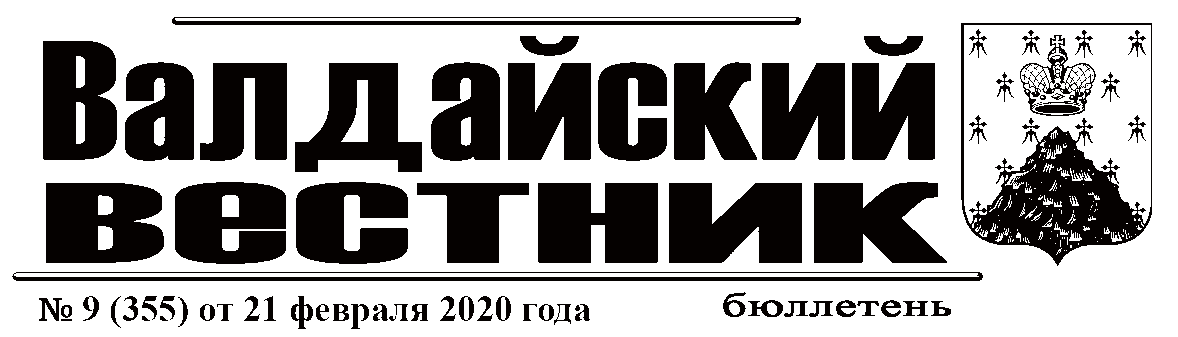 ИНФОРМАЦИОННОЕ СООБЩЕНИЕАдминистрация Валдайского муниципального района Новгородской области проводит общественные слушания по вопросу обсуждению материалов, обосновывающих лимиты и квоты добычи охотничьих ресурсов в период с 1 августа 2020 года до 1 августа 2021 года на территории Новгородской области, за исключением особо охраняемых природных территорий федерального значения. Общественные  слушания данных материалов будут  проводиться 27 апреля 2020 года, в 18 часов по адресу: г. Великий Новгород, ул. Большая Московская, д. 24, каб. 201 конференц-зал. Ознакомиться с материалами можно по адресу: г. Великий Новгород, ул. Большая Московская, д. 24, каб. 315. Справки по телефонам: 8-(816-2) 67-69-10.ИНФОРМАЦИОННОЕ СООБЩЕНИЕАдминистрация Валдайского муниципального района сообщает о приёме заявлений о предоставлении в собственность путем продажи земельного участка для ведения личного подсобного хозяйства, из земель населённого пункта, расположенного:Новгородская область, Валдайский район, Валдайское городское поселение, г.Валдай, ул.Ветеранов, площадью 561 кв.м. (ориентир: данный земельный участок примыкает с южной стороны к земельному участку с кадастровым номером 53:03:0101020:19).Граждане, заинтересованные в предоставлении земельного участка, могут подавать заявления о намерении участвовать в аукционе по продаже данного земельного участка.Заявления принимаются в течение тридцати дней со дня опубликования данного сообщения (по 23.03.2020 включительно). Заявления могут быть поданы при личном обращении в бумажном виде через многофункциональный центр предоставления государственных и муниципальных услуг по адресу: Новгородская область, г.Валдай, ул.Гагарина, д.12/2, и Администрацию Валдайского муниципального района по адресу: Новгородская область, г.Валдай, пр.Комсомольский, д.19/21, каб.305, тел.: 8 (816-66) 46-318.Со схемой расположения земельного участка на бумажном носителе, можно ознакомиться в комитете по управлению муниципальным имуществом Администрации муниципального района (каб.409), с 8.00 до 17.00 (перерыв на обед с 12.00 до 13.00) в рабочие дни. При поступлении двух или более заявлений земельный участок предоставляется на торгах.ТЕХНИЧЕСКАЯ ОШИБКАВ связи с допущенной технической ошибкой в бюллетене «Валдайский Вестник» от 07.02.2020 № 6 (352) постановление Администрации Валдайского муниципального района от 05.02.2020 № 173 «О внесении изменений в муниципальную программу «Формирование современной городской среды на территории Валдайского городского поселения на 2018- 2024 годы» читать:«АДМИНИСТРАЦИЯ ВАЛДАЙСКОГО МУНИЦИПАЛЬНОГО РАЙОНАП О С Т А Н О В Л Е Н И Е05.02.2020 № 173О внесении изменений в муниципальную программу«Формирование современной городской среды на территории Валдайского городского поселения на 2018- 2024 годы»В соответствии с постановлением Администрации Валдайского муниципального района от 16.01.2020 № 48 «Об утверждении Порядка принятия решений о разработке муниципальных программ Валдайского муниципального района и Валдайского городского поселения, их формирования, реализации и проведения оценки эффективности» Администрация Валдайского муниципального района ПОСТАНОВЛЯЕТ:1. Внести изменения в муниципальную программу «Формирование современной городской среды на территории Валдайского городского поселения на 2018- 2024 годы», утвержденную постановлением Администрации Валдайского муниципального района от  22.12.2017 № 2671, изложив ее в прилагаемой редакции.2. Опубликовать постановление в бюллетене «Валдайский Вестник» и разместить на официальном сайте Администрации Валдайского муниципального района в сети «Интернет».Глава муниципального района		Ю.В.СтадэПриложениепостановлением Администрации муниципального районаот 05.02.2020 № 173МУНИЦИПАЛЬНАЯ ПРОГРАММА«Формирование современной городской среды на территории Валдайского городского поселения на 2018- 2024 годы»ПАСПОРТмуниципальной программы «Формирование современной городской среды на территории Валдайского городского поселения на 2018- 2024 годы»Ответственный исполнитель муниципальной программы: комитет жилищно-коммунального и дорожного хозяйства Администрации Валдайского муниципального района (далее Комитет).Соисполнители муниципальной программы: товарищества собственников жилья, жилищно-строительные кооперативы, управляющие (обслуживающие) организации (далее уполномоченное предприятие).Цели муниципальной программы: создание максимально благоприятных, комфортных и безопасных условий проживания населения, а также развитие и обустройство территорий общего пользования на территории Валдайского городского поселения.Задачи программы: обеспечение комплексного благоустройства дворовых территорий многоквартирных жилых домов и территорий общего пользования на территории Валдайского городского поселения.Сроки реализации муниципальной программы: 2018-2024 годы.Объемы и источники финансирования  муниципальной программы в целом (тыс. руб.):7. Ожидаемые конечные результаты реализации муниципальной программы: Прогнозируемые конечные результаты реализации программы предусматривают повышение уровня благоустройства Валдайского городского поселения, увеличение благоустроенных дворовых территорий многоквартирных домов, улучшение внешнего облика города и мест массового пребывания населения. В результате реализации программы ожидается создание условий, обеспечивающих комфортность проживания граждан, улучшение качества жизни населения на территории Валдайского городского поселения.Характеристика текущего состояния сферы реализации муниципальной программыОдним из главных приоритетов развития территорий Валдайского городского поселения является создание благоприятной для проживания населения и ведения экономической деятельности городской среды. Формирование комфортной городской среды – это комплекс мероприятий, направленных на создание условий для обеспечения благоприятных, безопасных и доступных условий проживания граждан в городе Валдай.Численность населения Валдайского городского поселения по состоянию на 01 января 2019 года составляет 14897 человек. В городе Валдай расположено 175 многоквартирных жилых домов. В существующем жилищном фонде на территории Валдайского городского поселения объекты благоустройства дворов за многолетний период эксплуатации пришли в негодность, и не отвечают современным требованиям, обусловленным нормами Градостроительного и Жилищного кодексов Российской Федерации.Кроме того, результаты инвентаризации дворовых территорий показали, что в неудовлетворительном состоянии находится асфальтобетонное покрытие внутри дворовых проездов и тротуаров. В большинстве дворов отсутствует необходимый набор малых архитектурных форм и обустроенные детские площадки. Отсутствуют специально оборудованные стоянки для автомобилей, что приводит к их хаотичной парковке, в некоторых случаях  даже на зеленые зоне. Комфортность проживания в многоквартирных домах определяется уровнем благоустройства дворовых территорий с учетом организации во дворах дорожно-тропиночной сети, устройства газонов и цветников, освещения территории двора, размещения малых архитектурных форм, организации детских и спортивно-игровых площадок, организации площадок для отдыха взрослых, устройства хозяйственно-бытовых площадок, площадок для индивидуального транспорта, организации площадок для выгула домашних животных, обустройства мест сбора и временного хранения мусора.Повышение комфортности проживания граждан является одним из важнейших направлений, требующих каждодневного внимания и эффективного решения, которое включает в себя комплекс мероприятий по благоустройству дворовых территорий многоквартирных домов, благоустройство наиболее посещаемой общественной территории (пляж, площадь, набережная, и др.) и обустройство городских парков.Для реализации поставленной цели о повышении качества и комфорта городской среды на территории города Валдай и решения задач муниципальной программы, указанных в паспорте муниципальной программы, предусмотрено выполнение следующих мероприятий:благоустройство дворовых и общественных территорий; создание универсальных механизмов вовлеченности заинтересованных граждан, заинтересованных организаций в реализацию проектов благоустройства территории Валдайского городского поселения.Для достижения указанного результата планируется выполнить мероприятия, исходя из минимального перечня работ по благоустройству дворовых территорий: ремонт дворовых проездов;обеспечение освещения дворовых территорий;установка скамеек;установка урн.Перечень дополнительных видов работ по благоустройству дворовых территорий включает следующие виды работ:оборудование детских и (или) спортивных площадок;оборудование автомобильных парковок;озеленение территорий;иные виды работ, определенные муниципальной программой.Минимальный и дополнительный перечни работ по благоустройству с приложением визуального (фото) перечня образцов элементов благоустройства, предлагаемых к размещению на дворовой территории, приведены в Приложениях № 7,8 к настоящей муниципальной программе.Доля финансового участия заинтересованных лиц (собственников помещений многоквартирных домов): не более 10 % от общей стоимости работ по благоустройству дворовых территорий многоквартирных домов исходя из минимального перечня работ по благоустройству и (или) в размере не более 30 % от общей стоимости работ по благоустройству дворовых территорий многоквартирных домов исходя из дополнительного перечня работ. Софинансирование дополнительных видов работ по благоустройству осуществляется при наличии решения собственников помещений в многоквартирном доме, дворовая территория которого благоустраивается, о принятии созданного в результате благоустройства имущества в состав общего имущества многоквартирного дома, а также при наличии мероприятий по образованию земельных участков, на которых расположены многоквартирные дома, в случае если такие земельные участки еще не образованы.Софинансирование работ по благоустройству дворовых и общественных территорий  составляет не менее 20% от общей стоимости работ. Размер средств, предоставляемых из федерального, областного и муниципального бюджетов, направленных на финансовые мероприятия муниципальной программы, распределяется с учетом того:сколько предложений от граждан поступило на благоустройство дворовой территории по дополнительному и минимальному перечню, с учетом утвержденного порядка предоставления предложений о включении дворовой территории в муниципальную программу;направление средств на наиболее посещаемую территорию зависит от выбора территории для благоустройства в год реализации программы согласно (онлайн-голосованию)Перед началом работ по благоустройству двора и общественной территории разрабатывается эскизный дизайн-проект, в который включается текстовое и визуальное описание предлагаемого проекта, в том числе его концепция и перечень (в том числе визуализированный) элементов благоустройства, предлагаемых к размещению на соответствующей территории, со сводным сметным расчетом и приложением фотографий существующей территории, указанием количества проживающих граждан (для дворовой территории).Содержание дизайн-проекта зависит от вида и состава планируемых работ. Дизайн - проект может быть подготовлен в виде проектно-сметной документации или в упрощенном виде - изображение дворовой территории на топографической съемке в масштабе с отображением текстового и визуального описания проекта благоустройства дворовой территории и техническому оснащению площадок, исходя из минимального и дополнительного перечня работ, с описание работ и мероприятий, предлагаемых к выполнению, со сметным расчетом стоимости работ исходя из единичных расценок.Дизайн-проект утверждается Главой муниципального района, размещается на официальном сайте Администрации Валдайского муниципального района.Также основными принципами формирования современной городской среды является создание условий для обеспечения физической, пространственной доступности объектов и комплексов различного назначения (жилых, социальных, и др.), а также обеспечение безопасности и комфортности городской среды. При создании доступной для инвалидов среды жизнедеятельности необходимо обеспечивать возможность беспрепятственного передвижения. Перечень работ по обеспечению доступной городской среды для инвалидов и маломобильных групп населения включает в себя:оборудование доступных для инвалидов мест отдыха в скверах, парках, на площадках;установка скамеек со спинками и подлокотниками;устройство зон с установкой тренажеров для людей с ограниченными возможностями;оборудование тротуаров и тренажеров бордюрными пандусами для въездов;устройство пандусов на придомовых и общественных территориях;парковочные места на придомовых территориях;устройство тактильной плитки для слабовидящих;устройство входной группы для беспрепятственного прохода на дворовую и общественную территорию.Выполнение указанных работ необходимо учитывать при разработке дизайн-проектов благоустройства дворовых и общественных территорий.Мероприятия муниципальной программы синхронизированы с реализуемыми мероприятиями по строительству (реконструкции, ремонта) объектов недвижимого имущества, программами по ремонту и модернизации инженерных сетей, дорог и иных объектов, расположенных на соответствующей территории.Поскольку мероприятия муниципальной программы носят постоянный непрерывный характер, а финансирование их зависит от возможностей бюджета Валдайского городского поселения, в пределах срока реализации муниципальной программы возможны незначительные изменения.Основные показатели и анализ социальных, финансово-экономических и прочих рисков реализации муниципальной программыОсновными показателями реализации муниципальной программы являются:количество благоустроенных дворовых территории многоквартирных домов;количество благоустроенных наиболее посещаемых общественных территорий;обустройство городских парков.Возможными рисками в ходе реализации муниципальной программы могут стать операционный и финансовый риски.Операционный риск включает в себя риски исполнителя (соисполнителя) муниципальной программы. Недостаточная квалификация и недобросовестность исполнителя (соисполнителя) могут привести к неэффективному использованию бюджетных средств, невыполнению мероприятий муниципальной программы. Операционный риск может быть оценен как умеренный.Финансовый риск связан с повышением стоимости выполнения работ по содержанию объектов благоустройства, вызванным инфляционными процессами в экономике, сокращением объемов финансирования муниципальной программы из бюджета Валдайского городского поселения. Данный риск можно считать высоким.Реализации муниципальной программы также угрожают риски, которыми невозможно управлять - ухудшение состояния экономики и форс-мажорные обстоятельства.Ухудшение состояния экономики может привести к ухудшению основных макроэкономических показателей, в том числе повышению инфляции, снижению темпов экономического роста и бюджетных доходов. Риск для реализации муниципальной программы может быть оценен как высокий.Возникновение обстоятельств непреодолимой силы (природные и техногенные катастрофы и катаклизмы) могут привести к существенному ухудшению состояния объектов благоустройства Валдайского городского поселения и потребовать концентрации средств на преодоление последствий таких катастроф. Такой риск для муниципальной программы можно оценить как низкий.Устранению или минимизации указанных рисков будут способствовать:определение приоритетов для первоочередного финансирования;проведение регулярного мониторинга планируемых изменений в действующем законодательстве, внесение изменений в муниципальную программу;обеспечение качества планирования деятельности по достижению цели и задач муниципальной программы (разработка в установленные сроки плана реализации мероприятий, оперативная корректировка этого плана с учетом текущей ситуации, своевременное внесение изменений);проведение мониторинга выполнения муниципальной программы, регулярный анализ причин отклонения от плановых значений конечных показателей, выявление причин, негативно влияющих на реализацию муниципальной программы;организация эффективного межведомственного взаимодействия.Управление рисками и минимизация их негативных последствий при реализации муниципальной программы будет осуществляться на основе: стимулирования привлечения внебюджетных источников, трудовых ресурсов, стройотрядов;расширения числа возможных источников финансирования мероприятий, оптимизации издержек и повышения эффективности управления. Механизм управления реализацией муниципальной программыКомитет жилищно-коммунального и дорожного хозяйства Администрации муниципального района:участвует в разработке и осуществляет реализацию мероприятий муниципальной программы;представляет в рамках своей компетенции предложения по корректировке муниципальной программы;осуществляет контроль за реализацией мероприятий муниципальной программы в процессе ее реализации;обеспечивает эффективность реализации муниципальной программы;готовит при необходимости предложения по уточнению объемов финансирования, перечня и состава мероприятий, целевых показателей, исполнителей и участников муниципальной программы;в срок до 15 июля текущего года и до 20 февраля года, следующего за отчетным, готовит полугодовой и годовой отчеты о ходе реализации муниципальной программы по форме согласно приложениям 6 и 5 Порядка принятия решений о разработке муниципальных программ Валдайского муниципального района и Валдайского городского поселения, их формирования, реализации и проведения оценки эффективности,  утвержденного постановлением Администрации Валдайского муниципального района от 16.01.2020 № 48, и направляет в комитет экономического развития Администрации муниципального района.Координация хода реализации муниципальной программы осуществляется заместителем Главы администрации  муниципального района, курирующим деятельность ЖКХ. Рассмотрение и оценка предложений заинтересованных лицВ целях проведения комиссионной оценки предложений заинтересованные лиц, осуществления контроля и координации реализации мероприятий муниципальной программы «Формирование современной городской среды на территории Валдайского городского поселения на 2018-2024 году» создана общественная комиссия.Состав и Положение о работе общественной комиссии утверждены постановлением Администрации Валдайского муниципального района от 29.12.2017 №2764 «Об общественной комиссии на территории Валдайского городского поселения по оценке предложений заинтересованных лиц, по осуществлению контроля за реализацией мероприятий муниципальной программы «Формирование современной городской среды на территории Валдайского городского поселения в 2018-2024 году».Рассмотрение и оценка предложений заинтересованных лиц предусматривается в соответствии с Порядком и сроками представления, рассмотрения и оценки предложений заинтересованных лиц о включении дворовой территории в муниципальную программу «Формирование современной городской среды на территории Валдайского городского поселения в 2018-2024 году», Порядком и сроками представления, рассмотрения и оценки предложения граждан, организаций о включении в муниципальную программу «Формирование современной городской среды на территории Валдайского городского поселения в 2018-2024 году» наиболее посещаемой муниципальной территории общего пользования Валдайского городского поселения, Порядком общественного обсуждения проекта муниципальной программы «Формирование современной городской среды на территории Валдайского городского поселения в 2018-2022 году, утверждёнными постановлением Администрации Валдайского муниципального района от 29.12.2017 № 2793.Порядок аккумулирования и расходования средствПорядок аккумулирования и расходования средств предусматривается в соответствии с Порядком аккумулирования и расходования средств в соответствии с Порядком аккумулирования и расходования средств заинтересованных лиц, направляемых на выполнение муниципального и дополнительного перечня работ по благоустройству дворовых территорий в рамках муниципальной программы «Формирование современной городской среды на территории Валдайского городского поселения в 2018-2024 году», утвержденным постановлением Администрации Валдайского муниципального района от 29.12.2017 №2794.ПЕРЕЧЕНЬцелевых показателей муниципальной программы «Формирование современной городской среды на территории Валдайского городского поселения на 2018- 2024 годы»Мероприятия муниципальной программы «Формирование современной городской среды на территории Валдайского городского поселения на 2018- 2024 годы»Приложение 1к муниципальной программе«Формирование современной городской среды на территории Валдайского городского поселения на 2018- 2024 годыАдресный переченьмногоквартирных домов Валдайского городского поселения, дворовые территориикоторых подлежат благоустройству в 2020 годуПриложение 2к муниципальной программе«Формирование современной городской среды на территории Валдайского городского поселения на 2018- 2024 годыАдресный переченьнаиболее посещаемой территории общего пользования Валдайского городского поселения подлежащей благоустройству в 2018-2024 годуПриложение 3к муниципальной программе«Формирование современной городской среды на территории Валдайского городского поселения на 2018- 2024 годыАдресный перечень объектов недвижимого имущества и земельных участков, находящихся в собственности (пользовании) юридических лиц и индивидуальных предпринимателей, которые подлежат благоустройству в 2020 годуПриложение 4к муниципальной программе«Формирование современной городской среды на территории Валдайского городского поселения на 2018- 2024 годыМинимальный перечень работ по благоустройству с приложением визуализированного (фото) перечня образцов элементов благоустройстваПриложение 5к муниципальной программе«Формирование современной городской среды на территории Валдайского городского поселения на 2018- 2024 годыДополнительный перечень работ по благоустройству с приложением визуализированного (фото) перечня образцов элементов благоустройства».АДМИНИСТРАЦИЯ ВАЛДАЙСКОГО МУНИЦИПАЛЬНОГО РАЙОНАП О С Т А Н О В Л Е Н И Е10.02.2020 № 201О присвоении звания «Лучший трудовой коллектив Валдайского района 2019 года»За достижение высоких результатов в экономическом развитии по итогам 2019 года и активное участие в общественной жизни района Администрация Валдайского муниципального района ПОСТАНОВЛЯЕТ:1. Присвоить звание «Лучший трудовой коллектив Валдайского района 2019 года»:в промышленности – обществу с ограниченной ответственностью «Профбумага», генеральный директор Кириллов Александр Евгеньевич;в сфере малого бизнеса – обществу с ограниченной ответственностью «Валдайавтотехсервис», генеральный директор Попов Олег Вячеславович;в сфере сельскохозяйственного производства – обособленному подразделению участку откорма птицы «Яжелбицы» общества с ограниченной ответственностью «Новгородский бекон», генеральный директор Нисанов Роман Геннадьевич;в сфере энергетики - Производственному отделению «Валдайские электрические сети» Новгородского филиала Публичного акционерного общества «Межрегиональная распределительная сетевая компания Северо-Запада», директор Приколотин Владимир Васильевич;в сфере культуры – муниципальному бюджетному учреждению культуры «Межпоселенческая библиотека имени Б.С. Романова Валдайского муниципального района», директор Емельянова Елена Викторовна;в сфере образования – муниципальному автономному общеобразовательному учреждению «Средняя школа №2 г.Валдай», директор Матвеева Наталья Юрьевна.2. Наградить названные трудовые коллективы памятной плакеткой.3. Опубликовать постановление в бюллетене «Валдайский Вестник».Глава муниципального района		Ю.В.СтадэАДМИНИСТРАЦИЯ ВАЛДАЙСКОГО МУНИЦИПАЛЬНОГО РАЙОНАП О С Т А Н О В Л Е Н И Е13.02.2020 № 229Об утверждении муниципальной программы «Формирование законопослушного поведения участников дорожного движения на территории Валдайского муниципального района на 2020-2022 годы»Руководствуясь федеральными законами от 10 декабря 1995 года №196-ФЗ «О безопасности дорожного движения», от 06 октября 2003 года № 131-ФЗ «Об общих принципах организации местного самоуправления в Российской Федерации», распоряжением Правительства Российской Федерации от 27.10.2012 № 1995-р «Об утверждении Концепции федеральной целевой программы «Повышение безопасности дорожного движения в 2013 - 2020 годах», в целях повышения уровня правового воспитания и культуры поведения участников дорожного движения, а также профилактики дорожно-транспортного травматизма на территории Валдайского муниципального района и в соответствии с постановлением Администрации Валдайского муниципального района от 16.01.2020 № 48 «Об утверждении Порядка принятия решений о разработке муниципальных программ Валдайского муниципального района и Валдайского городского поселения, их формирования, реализации и проведения оценки эффективности» Администрация Валдайского муниципального района ПОСТАНОВЛЯЕТ:1. Утвердить прилагаемую муниципальную программу «Формирование законопослушного поведения участников дорожного движения на территории Валдайского муниципального района на 2020-2022 годы».2. Опубликовать постановление в бюллетене «Валдайский Вестник» и разместить на официальном сайте Администрации Валдайского муниципального района в сети «Интернет».Глава муниципального района		Ю.В.СтадэУТВЕРЖДЕНАпостановлением Администрации муниципального районаот 13.02.2020 № 229Муниципальная программа«Формирование законопослушного поведения участников дорожного движения на территории Валдайского муниципального района на 2020-2022 годы»ПАСПОРТмуниципальной программы1. Ответственный исполнитель муниципальной программы:Администрация Валдайского муниципального района.2.Соисполнители муниципальной программы:Администрация Валдайского муниципального района (далее - администрация района); комитет жилищно-коммунального и дорожного хозяйства (далее – комитет ЖКХ); комитет образования Администрации Валдайского муниципального района (далее – комитет образования); образовательные учреждения;отделение ГИБДД ОМВД России по Валдайскому району (далее – ОГИБДД); добровольная народная дружина Валдайского района (по согласованию); отделение участковых уполномоченных полиции ОМВД России по Валдайскому району (по согласованию). 3. Цели муниципальной программы: обеспечение безопасности;повышение уровня правового воспитания и культуры поведения участников дорожного движения;сокращение смертности, пострадавших в дорожно-транспортных происшествиях (далее ДТП) и количества ДТП.4. Задачи муниципальной программы:совершенствование системы пропаганды с целью формирования негативного отношения к правонарушениям в сфере дорожного движения;формирование у детей навыков безопасного поведения на дорогах;повышение культуры вождения; совершенствование организации движения транспорта и пешеходов на территории Валдайского муниципального района;совершенствование системы профилактики дорожно-транспортного травматизма (далее ДТТ).5. Сроки реализации муниципальной программы: 2020-2022 годы.6. Объемы и источники финансирования подпрограммы с разбивкой по годам реализации:7. Ожидаемые конечные результаты реализации муниципальной программы:сокращение числа ДТП с пострадавшими и погибшими;повышение качества обучения безопасному поведению на дорогах в образовательных учреждениях; повышение культуры вождения;профилактика ДТТ;оптимальная организация движения транспорта и пешеходов на территории Валдайского муниципального района.Характеристика проблем, на решение которых направлена муниципальная программаАварийность на автомобильном транспорте наносит огромный материальный и моральный ущерб как обществу в целом, так и отдельным гражданам. Дорожно-транспортный травматизм приводит к исключению из сферы производства людей трудоспособного возраста. Гибнут или становятся инвалидами дети.За 2019 год на территории Валдайского района и обслуживаемой территории Федеральной автомобильной дороги (далее ФАД) «Россия» М-10 протяженностью  Валдайского района Новгородской области, произошло 325 ДТП, в которых пострадало 72 человека, погибло 4 человека. В обслуживаемой территории с ФАД «Россия» М-10 протяженностью  общее количество ДТП за 12 месяцев 2019 года составило 19, число погибших 3, раненных 30.За 2019 год произошло 5 (АППГ 3) ДТП с участием несовершеннолетних, в которых ранено 6 (АППГ3) детей, гибели не допущено (АППГ 0).За 12 месяцев 2019 года на территории Валдайского района сотрудниками отделения ГИБДД выявлено 3587 нарушений правил дорожного движения (далее ПДД).в отношении водителей транспортных средств – 3349;в отношении водителей транспортных средств в нетрезвом виде – 125;в отношении пешеходов – 51;выезд на полосу встречного движения – 37;за проезд на запрещающий сигнал светофора – 45;невыполнение требований ПДД уступить дорогу пешеходам – 19;не уплата административного штрафа в срок, предусмотренный законом – 29.Анализ социальных рисков и прочих рисков реализации муниципальной программыВозможными рисками в ходе реализации муниципальной программы могут стать операционные риски.Операционный риск включает в себя риски ответственного исполнителя (соисполнителей) муниципальной программы. Недостаточная квалификация и недобросовестность ответственного исполнителя (соисполнителей) муниципальной программы могут привести к невыполнению мероприятий муниципальной программы.Механизм управления реализацией муниципальной программыМеханизм реализации муниципальной программы включает в себя систему комплексных мероприятий. Организация управления по реализации программы основывается на взаимодействии Администрации с ОМВД России по Валдайскому району.Комитет жилищно-коммунального и дорожного хозяйства Администрации муниципального района как ответственный исполнитель муниципальной программы до 20 июля текущего года и до 1 марта года, следующего за отчетным готовит полугодовой и годовой отчеты о ходе реализации муниципальной программы по форме, установленной постановлением Администрации Валдайского муниципального района от 16.01.2020 № 48 «Об утверждении Порядка принятия решений о разработке муниципальных программ Валдайского муниципального района, Валдайского городского поселения, их формирования, реализации и проведении оценки эффективности», обеспечивает их согласование с заместителем Главы администрации муниципального района, осуществляющим координацию деятельности ответственного исполнителя и направляет в комитет экономического развития Администрации муниципального района.Переченьцелевых показателей муниципальной программы Валдайского муниципального районаМероприятия муниципальной программы «Формирование законопослушного поведения участников дорожного движения на территории Валдайского муниципального района на 2020-2022 года» АДМИНИСТРАЦИЯ ВАЛДАЙСКОГО МУНИЦИПАЛЬНОГО РАЙОНАП О С Т А Н О В Л Е Н И Е14.02.2020 № 234О проведении общественных обсуждений предварительных материалов по оценке воздействия на окружающую среду намечаемой хозяйственной деятельности ООО «Газпром связь», связанной с реализацией проекта «Отвод ВОЛС газопровода «Ямал – Европа» на участке Торжок – Санкт-Петербург» (Этапы 4, 5) в границах особо охраняемых природных территорий Валдайского района Новгородской областиНа основании заявления ПАО «Газпром автоматизация», адрес: 119435, Российская Федерация, г. Москва, ул. Бутлерова, д.17, эт/ком 5/7, в соответствии с приказом Госкомэкологии РФ от 16.05.2000 № 372 «Об утверждении Положения об оценке воздействия намечаемой хозяйственной и иной деятельности на окружающую среду в Российской Федерации», Положением об оценке воздействия намечаемой хозяйственной и иной деятельности на окружающую среде в Российской Федерации, утвержденным приказом Государственного комитета Российской Федерации по охране окружающей среды от 16 мая 2000 года № 372 и Уставом Валдайского муниципального района Администрация Валдайского муниципального района ПОСТАНОВЛЯЕТ:1. Провести общественные обсуждения предварительных материалов по оценке воздействия на окружающую среду намечаемой хозяйственной деятельности ООО «Газпром связь», связанной со строительством объекта «Отвод ВОЛС газопровода «Ямал – Европа» на участке Торжок – Санкт-Петербург» (Этапы 4, 5) в границах особо охраняемых природных территорий Валдайского района Новгородской области в форме слушаний.2. Назначить дату и время проведения общественных слушаний - 06.04.2020 в 14:00. 3. Местом проведения общественных слушаний определить отдел архитектуры, градостроительства и строительства Администрации Валдайского муниципального района, кабинет 408 по адресу: Новгородская область, Валдайский район, Валдайское городское поселение, г. Валдай, пр. Комсомольский, д. 19/21.4. Замечания и предложения принимаются в письменной форме в отделе архитектуры, градостроительства и строительства Администрации Валдайского муниципального района в течение 30 дней со дня опубликования информации о проведении общественных обсуждений.5. Создать комиссию по проведению общественных обсуждений предварительных материалов по оценке воздействия на окружающую среду намечаемой хозяйственной деятельности ООО «Газпром связь», связанной с реализацией проекта «Отвод ВОЛС газопровода «Ямал – Европа» на участке Торжок – Санкт-Петербург» (Этапы 4, 5) в границах особо охраняемых природных территорий Валдайского района Новгородской области и утвердить ее состав:Рыбкин А.В. – заведующий отделом архитектуры, градостроительства и строительства Администрации муниципального района, председатель комиссии;Дмитриев А.С. – главный служащий отдела архитектуры, градостроительства и строительства Администрации муниципального района, секретарь комиссии.Члены комиссии: Гридасова А.Г. – главный специалист (по ООС) ПАО «Газпром автоматизация» (по согласованию);Сенько А.А. – главный инженер проекта ПАО «Газпром автоматизация» (по согласованию);Трофимова А.Н. – заместитель директора по административно-правовой работе ФГБУ «НП Валдайский» (по согласованию);Шубин И.А. – заместитель начальника службы строительного контроля ООО «Газпром связь» (по согласованию).6. Ответственному за проведение общественных обсуждений представителю от ПАО «Газпром автоматизация» главному инженеру проекта Сенько Александру Анатольевичу выступить организатором общественных слушаний и:6.1. Представить в администрацию предварительные материалы по оценке воздействия на окружающую среду, включая резюме нетехнического характера, содержащее важнейшие результаты и выводы оценки воздействия на окружающую среду, для ознакомления общественности в течение 3-х дней с момента принятия настоящего постановления;6.2. Организовать встречу и регистрацию участников слушаний, ведение протокола общественных слушаний.7. Ответственному со стороны администрации за организацию проведения общественных обсуждений, заведующему отделом архитектуры, градостроительства и строительства - Рыбкину Андрею Валентиновичу, содействовать в организации проведения общественных обсуждений, обеспечить хранение и ознакомление с предварительными материалами по оценке воздействия на окружающую среду намечаемой хозяйственной деятельности ООО «Газпром связь», связанной со строительством объекта «Отвод ВОЛС газопровода «Ямал – Европа» на участке Торжок – Санкт-Петербург» (Этапы 4, 5) в границах особо охраняемых природных территорий Валдайского района Новгородской области, всех желающих в течение проведения общественных обсуждений.8. Контроль за исполнением постановления возложить на заведующего отделом архитектуры, градостроительства и строительства Администрации муниципального района - Рыбкина Андрея Валентиновича.9. Опубликовать постановление в бюллетене «Валдайский Вестник» и разместить на официальном сайте Администрации Валдайского муниципального района в сети «Интернет».Глава муниципального района		Ю.В.СтадэАДМИНИСТРАЦИЯ ВАЛДАЙСКОГО МУНИЦИПАЛЬНОГО РАЙОНАП О С Т А Н О В Л Е Н И Е14.02.2020 № 236Об утверждении реестра муниципальных маршрутов регулярных перевозок пассажиров и багажа на территории Валдайского муниципального района, Валдайского городского поселения В соответствии с Федеральными законом от 06 октября 2003 года № 131-ФЗ «Об общих принципах организации местного самоуправления в Российской Федерации», Федеральным законом от 13 июля 2015 года № 220-ФЗ «Об организации регулярных перевозок пассажиров и багажа автомобильным транспортом и городским наземным электрическим транспортом в Российской Федерации и о внесении изменений в отдельные законодательные акты Российской Федерации» и в целях удовлетворения потребности населения в транспортном обслуживании, повышения его качества и обеспечения безопасности движения Администрация Валдайского муниципального района ПОСТАНОВЛЯЕТ:1. Утвердить прилагаемый реестр муниципальных маршрутов регулярных перевозок пассажиров и багажа на территории Валдайского муниципального района, Валдайского городского поселения и приложения к нему.2. Постановление вступает в силу с момента опубликования и распространяет действия на правоотношения, возникшие с 01 января 2020 года.3. Опубликовать постановление в бюллетене «Валдайский Вестник» и разместить на официальном сайте Администрации Валдайского муниципального района в сети «Интернет».Глава муниципального района		Ю.В.СтадэУТВЕРЖДЕНпостановлением Администрации муниципального районаот 14.02.2020 № 236Реестр муниципальных маршрутов регулярных перевозок пассажиров и багажа на территории Валдайского муниципального района, Валдайского городского поселенияПриложение 1к реестру муниципальных маршрутов регулярных перевозок пассажиров ибагажа на территории Валдайского муниципального района, Валдайского городского поселенияХарактеристика транспортных средств Приложение 2к реестру муниципальных маршрутов регулярных перевозок пассажиров ибагажа на территории Валдайского муниципального района, Валдайского городского поселенияИнформация о юридическом лице осуществляющего перевозки по маршрутам регулярных перевозокПриложение 3к реестру муниципальных маршрутов регулярных перевозок пассажиров ибагажа на территории Валдайского муниципального района, Валдайского городского поселенияПланируемое расписание маршрутов регулярных перевозокАДМИНИСТРАЦИЯ ВАЛДАЙСКОГО МУНИЦИПАЛЬНОГО РАЙОНАП О С Т А Н О В Л Е Н И Е14.02.2020 № 237Об утверждении Порядка внесения сведений об изменении вида регулярных перевозок пассажиров и багажа, осуществляемых автомобильным транспортом общего пользования по муниципальным маршрутам регулярных перевозок на территории Валдайского муниципального района, Валдайского городского поселения, в реестр муниципальных маршрутов регулярных перевозок В соответствии с частью 3 статьи 18 Федерального закона от 13 июля 2015 года № 220-ФЗ «Об организации регулярных перевозок пассажиров и багажа автомобильным транспортом и городским наземным электрическим транспортом в Российской Федерации и о внесении изменений в отдельные законодательные акты Российской Федерации» и статьей 3 областного закона от 27.11.2015 № 874-ОЗ «Об организации регулярных перевозок пассажиров и багажа, осуществляемых автомобильным транспортом общего пользования по муниципальным маршрутам регулярных перевозок на территории Новгородской области» Администрация Валдайского муниципального района ПОСТАНОВЛЯЕТ:1. Утвердить прилагаемый Порядок внесения сведений об изменении вида регулярных перевозок пассажиров и багажа, осуществляемых автомобильным транспортом общего пользования по муниципальным маршрутам регулярных перевозок на территории Валдайского муниципального района, Валдайского городского поселения в реестр муниципальных маршрутов регулярных перевозок. 2. Постановление вступает в силу с момента принятия и распространяет действия на правоотношения, возникшие с 01.01.2020. 3. Опубликовать постановление в бюллетене «Валдайский Вестник» и разместить на официальном сайте Администрации Валдайского муниципального района в сети «Интернет». Глава муниципального района		Ю.В.СтадэУТВЕРЖДЕНпостановлением Администрации муниципального районаот 14.02.2020 № 237Порядоквнесения сведений об изменении вида регулярных перевозок пассажиров и багажа, осуществляемых автомобильным транспортом общего пользования по муниципальным маршрутам регулярных перевозок на территории Валдайского муниципального района, Валдайского городского поселения, в реестр муниципальных маршрутов регулярных перевозок1. Настоящий Порядок определяет процедуру внесения сведений об изменении вида регулярных перевозок пассажиров и багажа, осуществляемых автомобильным транспортом общего пользования по муниципальным маршрутам регулярных перевозок на территории Валдайского муниципального района, Валдайского городского поселения в реестр муниципальных маршрутов регулярных перевозок на территории Валдайского муниципального района, Валдайского городского поселения (далее - реестр маршрутов).2. Изменение вида регулярных перевозок пассажиров и багажа, осуществляемых автомобильным транспортом общего пользования по муниципальным маршрутам регулярных перевозок на территории Валдайского муниципального района, Валдайского городского поселения (далее - регулярные перевозки), допускается при условии, что данное решение предусмотрено документом планирования регулярных перевозок (далее - документ планирования).3. Внесение сведений об изменении вида регулярных перевозок в реестр маршрутов осуществляется Администрацией Валдайского муниципального района (далее - Администрация) на основании документа планирования.4. Запись об изменении вида регулярных перевозок вносится Администрацией в реестр маршрутов в течение 10 рабочих дней со дня, указанного в документе планирования.5. Реестр маршрутов с внесенными в него изменениями размещается на официальном сайте Администрации Валдайского муниципального района в сети «Интернет» в течение 3 рабочих дней со дня внесения изменений.______________________АДМИНИСТРАЦИЯ ВАЛДАЙСКОГО МУНИЦИПАЛЬНОГО РАЙОНАП О С Т А Н О В Л Е Н И Е14.02.2020 № 238Об утверждении документа планирования регулярных перевозок пассажиров и багажа автомобильным транспортом между поселениями в границах Валдайского муниципального района, в границах городского и сельских поселений Валдайского муниципального района Новгородской областиВ соответствии с Федеральным законом от 13 июля 2015 года № 220-ФЗ «Об организации регулярных перевозок пассажиров и багажа автомобильным транспортом и городским наземным электрическим транспортом в Российской Федерации и о внесении изменений в отдельные законодательные акты Российской Федерации», Положением об организации регулярных перевозок пассажиров и багажа автомобильным транспортом и городским наземным электрическим транспортом по муниципальным маршрутам регулярных перевозок на территории Новгородской области, утвержденным постановлением Правительства Новгородской области от 22.04.2016 № 149, Администрация Валдайского муниципального района ПОСТАНОВЛЯЕТ:1. Утвердить прилагаемый документ планирования регулярных перевозок пассажиров и багажа автомобильным транспортом между поселениями в границах Валдайского муниципального района, в границах городского и сельских поселений  Валдайского муниципального района Новгородской области.2. Исполнителем мероприятий документа планирования регулярных перевозок пассажиров и багажа автомобильным транспортом между поселениями в границах Валдайского муниципального района, в границах городского и сельских поселений Валдайского муниципального района Новгородской области, является Администрация Валдайского муниципального района.3. Постановление вступает в силу с момента принятия и распространяет действия на правоотношения, возникшие с 01.01.2020. 4. Опубликовать постановление в бюллетене «Валдайский Вестник» и разместить на официальном сайте Администрации Валдайского муниципального района в сети «Интернет».Глава муниципального района		Ю.В.СтадэУТВЕРЖДЕНпостановлением Администрации муниципального района от 14.02.2020 № 238Документ планирования регулярных перевозок пассажиров и багажа автомобильным транспортом между поселениями в границах Валдайского муниципального района, в границах городского и сельских поселений Валдайского муниципального района Новгородской области1. Перечень мероприятий по развитию регулярных перевозок пассажиров и багажа автомобильным транспортом между поселениями в границах Валдайского муниципального района, в границах городского и сельских поселений Валдайского муниципального района Новгородской областиПеречень мероприятий по развитию регулярных перевозок пассажиров и багажа автомобильным транспортом между поселениями в границах Валдайского муниципального района, в границах городского и сельских поселений Валдайского муниципального района Новгородской области (далее - муниципальные маршруты, регулярные перевозки):проведение анализа количества перевезенных пассажиров и интенсивности движения транспортных средств на муниципальных маршрутах регулярных перевозок (ежегодно до 31 декабря);выдача карт маршрутов регулярных перевозок в соответствии с законодательством Российской Федерации (по мере возникновения необходимости);формирование оптимальной маршрутной сети регулярных перевозок (по мере возникновения необходимости);организация заключения муниципальных контрактов в отношении регулярных перевозок по регулируемым тарифам (в соответствии со сроками, указанными в пункте 2 настоящего документа планирования).2. График заключения муниципальных контрактов в отношении регулярных перевозок по регулярным тарифам 3. Изменение вида регулярных перевозокИзменение вида регулярных перевозок с 01.01. 2020 по 31.12.2020 не планируется._______________________АДМИНИСТРАЦИЯ ВАЛДАЙСКОГО МУНИЦИПАЛЬНОГО РАЙОНАП О С Т А Н О В Л Е Н И Е14.02.2020 № 242О присвоении звания «Лучший по профессии Валдайского района 2019 года»За большой вклад в развитие экономики района, добросовестный труд и творческий подход к делу Администрация Валдайского муниципального района ПОСТАНОВЛЯЕТ:Присвоить звание «Лучший по профессии Валдайского района 2019 года»:Афанасьеву Игорю Вадимовичу, директору муниципального автономного учреждения «Физкультурно-спортивный центр»;Виноградовой Наталье Александровне, индивидуальному предпринимателю;Высылайкиной Марине Константиновне, педагогу дополнительного образования муниципального автономного учреждения дополнительного образования «Центр «Пульс» г.Валдай»;Гавриловой Надежде Ивановне, учителю русского языка и литературы муниципального автономного общеобразовательного учреждения «Средняя школа №2 г.Валдай»;Гараеву Марису Фандусовичу, командиру отделения 11 пожарно-спасательной части 4 пожарно-спасательного отряда Федеральной противопожарной службы государственной противопожарной службы Главного управления Министерства по чрезвычайным ситуациям России по Новгородской области;Дмитриеву Сергею Александровичу, заместителю главного врача по административно-хозяйственной части и экономическим вопросам государственного областного бюджетного учреждения здравоохранения «Валдайская областная психоневрологическая больница»;Дорофееву Вячеславу Ивановичу, индивидуальному предпринимателю;Крыниной Вере Леонидовне, птицеводу цеха родительского стада племптицерепродуктора общества с ограниченной ответственностью «Белгранкорм-Великий Новгород»;Кузьмишкину Юрию Михайловичу, электромонтеру общества с ограниченной ответственностью «Домоуправление»;Леонтьеву Александру Геннадьевичу, начальнику отдела жилищно-коммунального хозяйства специализированного потребительского кооператива «Объединение»;Никулину Антону Николаевичу, старшему участковому уполномоченному полиции  отделения участковых уполномоченных полиции  и подразделения по делам несовершеннолетних отдела Министерства внутренних дел Российской Федерации России по Валдайскому району;Москотовой Галине Кирилловне, ведущему методисту по экскурсионной	 и выставочной работе муниципального бюджетного учреждения культуры «Валдайский Дом народного творчества»;Осиповой Вере Федоровне, инженеру-технологу общества с ограниченной ответственностью «Валдайский механический завод»;Полетаеву Анатолию Васильевичу, индивидуальному предпринимателю, Процловой Светлане Вениаминовне, менеджеру по продажам Новгородского отделения №8629/01809 публичного акционерного общества «Сбербанк России»;Рабину Валерию Павловичу, водителю областного автономного  учреждения социального обслуживания «Валдайский комплексный центр социального обслуживания»;Руднику Василию Ярославовичу, заведующему эксплуатационно-технического отдела муниципального бюджетного учреждения культуры Валдайской централизованной клубной системы;Фадееву Николаю Николаевичу, трактористу общества с ограниченной ответственностью «Мелиодорстрой»;Филькину Василию Васильевичу, государственному инспектору в области охраны окружающей среды федерального государственного бюджетного учреждения «Национальный парк «Валдайский»;Яковлеву Станиславу Андреевичу, электромонтеру по эксплуатации распределительных сетей 4 разряда комплексной бригады Валдайского филиала акционерного общества «Новгородоблэлектро».2. Наградить лиц, удостоенных звания «Лучший по профессии Валдайского района 2019 года», нагрудным знаком. 3. Опубликовать постановление в бюллетене «Валдайский Вестник».Глава муниципального района		Ю.В.СтадэАДМИНИСТРАЦИЯ ВАЛДАЙСКОГО МУНИЦИПАЛЬНОГО РАЙОНАП О С Т А Н О В Л Е Н И Е18.02.2020 № 252О признании утратившим силу постановления Администрации Валдайского муниципального района от 09.10.2019 № 1738На основании части 1 статьи 14 Федерального закона от 02 марта 2007 года № 25-ФЗ «О муниципальной службе в Российской Федерации» Администрация Валдайского муниципального района ПОСТАНОВЛЯЕТ:1. Признать утратившим силу постановление Администрации Валдайского муниципального района от 09.10.2019 № 1738 «Об утверждении порядок получения лицами, замещающими должности муниципальной службы в Администрации Валдайского муниципального района, разрешения представителя нанимателя на участие на безвозмездной основе в управлении общественной организацией (кроме политической партии и органа профессионального союза, в том числе выборного органа первичной профсоюзной организации, созданной в Администрации Валдайского муниципального района, аппарате избирательной комиссии Валдайского муниципального района), жилищным, жилищно-строительным, гаражным кооперативами, товариществом собственников недвижимости в качестве единоличного исполнительного органа или вхождение в состав их коллегиальных органов управления».2. Опубликовать постановление в бюллетене «Валдайский Вестник» и разместить на официальном сайте Администрации Валдайского муниципального района в сети «Интернет».Глава муниципального района		Ю.В.СтадэАДМИНИСТРАЦИЯ ВАЛДАЙСКОГО МУНИЦИПАЛЬНОГО РАЙОНАП О С Т А Н О В Л Е Н И Е18.02.2020 № 253О внесении изменения в состав комиссиипо жилищным вопросамАдминистрация Валдайского муниципального района ПОСТАНОВЛЯЕТ: Внести изменение в состав комиссии по жилищным вопросам, утвержденный постановлением Администрации Валдайского муниципального района от 12.02.2013 №175, включив в качестве члена комиссии Григорьеву И.Н., главного специалиста комитета по управлению муниципальным имуществом Администрации муниципального района.Опубликовать постановление в бюллетене «Валдайский Вестник» и разместить на официальном сайте Администрации Валдайского муниципального района в сети «Интернет».Глава муниципального района		Ю.В.СтадэАДМИНИСТРАЦИЯ ВАЛДАЙСКОГО МУНИЦИПАЛЬНОГО РАЙОНАП О С Т А Н О В Л Е Н И Е18.02.2020 № 255О внесении изменений в постановлениеАдминистрации Валдайского муниципального района от 29.12.2017 № 2793Администрация Валдайского муниципального района ПОСТАНОВЛЯЕТ:1. Внести изменения в постановление Администрации Валдайского муниципального района от 29.12.2017 № 2793 «Об утверждении Порядка и сроков представления, рассмотрения и оценки предложений заинтересованных лиц о включении дворовой территории в муниципальную программу «Формирование современной городской среды на территории Валдайского городского поселения в 2018-2022 году», Порядка и сроков представления, рассмотрения и оценки предложений граждан, организаций о включении в муниципальную программу «Формирование современной городской среды на территории Валдайского городского поселения в 2018-2022 году» наиболее посещаемой муниципальной территории общего пользования Валдайского городского поселения, Порядка общественного обсуждения проекта муниципальной программы «Формирование современной городской среды» на территории Валдайского городского поселения в 2018-2022 году»:1.1. Заменить в заголовке к тексту, пунктах 1, 2, и 3 постановления слова «…в 2018-2022 году…» на «…на 2018- 2024 годы…»;1.2. В Порядке и сроках представления, рассмотрения и оценки предложений заинтересованных лиц о включении дворовой территории в муниципальную программу «Формирование современной городской среды на территории Валдайского городского поселения в 2018-2022 году»:1.2.1. Заменить в названии, пунктах 1.1, 2.1, 2.2, 3.1, 3.4 и 3.8, приложениях 1 и 2 к Порядку слова «…в 2018-2022 году…» на «…на 2018- 2024 годы…»;1.2.2. Дополнить пункт 1.4 пятым абзацем следующего содержания:«иные виды работ, определенные муниципальной программой»;1.2.3. Заменить в пункте 2.1 слова «…кабинет 108…» на «…кабинет 103…» и «…46-308…» на «…46-303…»;1.3. В Порядке и сроках представления, рассмотрения и оценки предложений граждан, организаций о включении в муниципальную программу «Формирование современной городской среды на территории Валдайского городского поселения в 2018-2022 году» наиболее посещаемой муниципальной территории общего пользования Валдайского городского поселения:1.3.1. Заменить в названии, пунктах 1.1, 2.1, 3.1, 3.4 и 3.8, в приложении к Порядку слова «…в 2018-2022 году…» на «…на 2018- 2024 годы…»;1.3.2. Заменить в пункте 2.1 слова «…кабинет 108…» на «…кабинет 103…» и «…46-308…» на «…46-303…»;1.4. В Порядке общественного обсуждения проекта муниципальной программы «Формирование современной городской среды» на территории Валдайского городского поселения в 2018-2022 году»:1.4.1. Заменить в названии, пунктах 1.1, 3.1, приложении к Порядку слова «…в 2018-2022 году…» на «…на 2018- 2024 годы…»;1.4.2. Заменить в пункте 2 слова «…кабинет 108…» на «…кабинет 103…» и «…46-308…» на «…46-303…».2. Опубликовать постановление в бюллетене «Валдайский Вестник» и разместить на официальном сайте Администрации Валдайского муниципального района в сети «Интернет».Глава муниципального района		Ю.В.СтадэАДМИНИСТРАЦИЯ ВАЛДАЙСКОГО МУНИЦИПАЛЬНОГО РАЙОНАП О С Т А Н О В Л Е Н И Е18.02.2020 № 256О внесении изменений в постановлениеАдминистрации Валдайского муниципального района от 29.12.2017 № 2764Администрация Валдайского муниципального района ПОСТАНОВЛЯЕТ:Внести изменения в постановление Администрации Валдайского муниципального района от 29.12.2017 № 2764 «Об общественной комиссии на территории Валдайского городского поселения по оценке предложений заинтересованных лиц, по осуществлению контроля за реализацией мероприятий муниципальной программы «Формирование современной городской среды на территории Валдайского городского поселения в 2018-2022 году»:Заменить в заголовке к тексту, преамбуле, пунктах 1.1, 1.2 постановления, в названии, пунктах 1.1, 2.1 Положения, в заголовке состава комиссии слова «…в 2018-2022 году…» на «…на 2018- 2024 годы…».Включить в состав общественной комиссии в качестве секретаря комиссии Александрову И.А., главного специалиста комитета жилищно-коммунального и дорожного хозяйства Администрации муниципального района, исключив Тупичину Н.А.Опубликовать постановление в бюллетене «Валдайский Вестник» и разместить на официальном сайте Администрации Валдайского муниципального района в сети «Интернет».Глава муниципального района		Ю.В.СтадэАДМИНИСТРАЦИЯ ВАЛДАЙСКОГО МУНИЦИПАЛЬНОГО РАЙОНАП О С Т А Н О В Л Е Н И Е18.02.2020 № 257О внесении изменений в муниципальную программу«Развитие физической культуры и спорта в Валдайском муниципальном районе на 2016-2022 годы»Администрация Валдайского муниципального района ПОСТАНОВЛЯЕТ:1. Внести изменения в муниципальную программу «Развитие физической культуры и спорта в Валдайском  муниципальном районе на 2016-2022 годы», утвержденную постановлением Администрации Валдайского муниципального района от 07.10.2015  № 1473: 1.1. Изложить пункт 6 паспорта программы:«6. Объемы и источники финансирования муниципальной программы в целом и по годам реализации (тыс.руб.):»;1.2. Изложить мероприятия муниципальной программы в прилагаемой редакции.2. Опубликовать постановление в бюллетене «Валдайский Вестник» и разместить на официальном сайте Администрации Валдайского муниципального района в сети «Интернет».Глава муниципального района		Ю.В.СтадэМероприятия муниципальной программы «Развитие  физической культуры и спорта в Валдайском муниципальном районе на 2016-2022 годы»АДМИНИСТРАЦИЯ ВАЛДАЙСКОГО МУНИЦИПАЛЬНОГО РАЙОНАП О С Т А Н О В Л Е Н И Е18.02.2020 № 258О внесении изменений в административный регламент предоставления муниципальной услуги по выдачеградостроительных планов земельных участков на территории Валдайского муниципального районаАдминистрация Валдайского муниципального района постановляет:1. Внести изменения в административный регламент предоставления муниципальной услуги по выдаче градостроительных планов земельных участков на территории Валдайского муниципального района, утвержденный постановлением Администрации Валдайского муниципального района от 15.09.2015 № 1368 заменив в пункте 2.4.1. слова «…в течение 15 (пятнадцати) рабочих дней …» на «…в течение 14 (четырнадцати) рабочих дней …».2. Опубликовать постановление в бюллетене «Валдайский Вестник» и разместить на официальном сайте Администрации Валдайского муниципального района в сети «Интернет».Глава муниципального района		Ю.В.СтадэСОДЕРЖАНИЕ________________________________________________________________________«Валдайский Вестник». Бюллетень № 9 (355) от 21.02.2020Учредитель: Дума Валдайского муниципального районаУтвержден решением Думы Валдайского муниципального района от 27.03.2014 № 289Главный редактор: Глава Валдайского муниципального района Ю.В. Стадэ, телефон: 2-25-16Адрес редакции: Новгородская обл., Валдайский район, г.Валдай, пр.Комсомольский, д.19/21Отпечатано в МБУ «Административно-хозяйственное управление» (Новгородская обл., Валдайский район, г. Валдай, пр. Комсомольский, д.19/21 тел/факс 46-310(доб. 122)Выходит по пятницам. Объем 19 п.л. Тираж 30 экз. Распространяется бесплатно.ГодИсточники финансированияИсточники финансированияИсточники финансированияИсточники финансированияИсточники финансированияГодфедеральный бюджетбюджет Валдайского городского поселенияобластной бюджетвнебюджетные средствавсего2018-873,2923 253,166313,2774 439,7352019-2 842,4604 013,733473,3727 329,5652020-1 761,6922 917,568534,2365 213,4962021-60,00--60,002022-60,00--60,002023-----2024-----Всего:-5 597,44410 184,4671320,88617 102,797№ п/пНаименование целевого показателяЕдиница измеренияБазовое значение целевого показателя (2017 год)Значение целевого показателя по годамЗначение целевого показателя по годамЗначение целевого показателя по годамЗначение целевого показателя по годамЗначение целевого показателя по годамЗначение целевого показателя по годамЗначение целевого показателя по годам№ п/пНаименование целевого показателяЕдиница измеренияБазовое значение целевого показателя (2017 год)201820192020202120222023202412345678910111.Муниципальная программа «Формирование современной городской средына территории Валдайского городского поселения на 2018- 2024 годы»Муниципальная программа «Формирование современной городской средына территории Валдайского городского поселения на 2018- 2024 годы»Муниципальная программа «Формирование современной городской средына территории Валдайского городского поселения на 2018- 2024 годы»Муниципальная программа «Формирование современной городской средына территории Валдайского городского поселения на 2018- 2024 годы»Муниципальная программа «Формирование современной городской средына территории Валдайского городского поселения на 2018- 2024 годы»Муниципальная программа «Формирование современной городской средына территории Валдайского городского поселения на 2018- 2024 годы»Муниципальная программа «Формирование современной городской средына территории Валдайского городского поселения на 2018- 2024 годы»Муниципальная программа «Формирование современной городской средына территории Валдайского городского поселения на 2018- 2024 годы»Муниципальная программа «Формирование современной городской средына территории Валдайского городского поселения на 2018- 2024 годы»Муниципальная программа «Формирование современной городской средына территории Валдайского городского поселения на 2018- 2024 годы»1.1.Количество благоустроенных дворовых территорий ед.566665--1.2.Количество благоустроенных наиболее посещаемых общественных территорийед.00,50,5011--1.3.Количество разработанной и проверенной проектной и/или сметной и/или проектно-сметной документации ед.677676--1.4.Количество заключенных соглашений по благоустройству своих территорий между собственниками (пользователями) жилых домов, руководителями организаций и администрацией Валдайского городского поселенияед.051211--1.5.Доля проектов благоустройства дворовых территорий, реализованных с финансовым участием заинтересованных граждан%100100100100100100--№ п/пНаименование мероприятияИсполнительСрок реализацииЦелевой показатель Источник финансированияОбъем финансирования по годам (тыс. руб.)Объем финансирования по годам (тыс. руб.)Объем финансирования по годам (тыс. руб.)Объем финансирования по годам (тыс. руб.)Объем финансирования по годам (тыс. руб.)Объем финансирования по годам (тыс. руб.)Объем финансирования по годам (тыс. руб.)№ п/пНаименование мероприятияИсполнительСрок реализацииЦелевой показатель Источник финансирования2018201920202021202220232024123456789101112131.Муниципальная программа «Формирование современной городской среды на территории Валдайского городского поселения на 2018- 2024 годы»Муниципальная программа «Формирование современной городской среды на территории Валдайского городского поселения на 2018- 2024 годы»Муниципальная программа «Формирование современной городской среды на территории Валдайского городского поселения на 2018- 2024 годы»Муниципальная программа «Формирование современной городской среды на территории Валдайского городского поселения на 2018- 2024 годы»Муниципальная программа «Формирование современной городской среды на территории Валдайского городского поселения на 2018- 2024 годы»Муниципальная программа «Формирование современной городской среды на территории Валдайского городского поселения на 2018- 2024 годы»Муниципальная программа «Формирование современной городской среды на территории Валдайского городского поселения на 2018- 2024 годы»Муниципальная программа «Формирование современной городской среды на территории Валдайского городского поселения на 2018- 2024 годы»Муниципальная программа «Формирование современной городской среды на территории Валдайского городского поселения на 2018- 2024 годы»Муниципальная программа «Формирование современной городской среды на территории Валдайского городского поселения на 2018- 2024 годы»Муниципальная программа «Формирование современной городской среды на территории Валдайского городского поселения на 2018- 2024 годы»Муниципальная программа «Формирование современной городской среды на территории Валдайского городского поселения на 2018- 2024 годы»1.1.Задача 1. Благоустройство дворовых территорий многоквартирных домовЗадача 1. Благоустройство дворовых территорий многоквартирных домовЗадача 1. Благоустройство дворовых территорий многоквартирных домовЗадача 1. Благоустройство дворовых территорий многоквартирных домовЗадача 1. Благоустройство дворовых территорий многоквартирных домовЗадача 1. Благоустройство дворовых территорий многоквартирных домовЗадача 1. Благоустройство дворовых территорий многоквартирных домовЗадача 1. Благоустройство дворовых территорий многоквартирных домовЗадача 1. Благоустройство дворовых территорий многоквартирных домовЗадача 1. Благоустройство дворовых территорий многоквартирных домовЗадача 1. Благоустройство дворовых территорий многоквартирных домовЗадача 1. Благоустройство дворовых территорий многоквартирных домов1.1.2.Благоустройство дворовых территорий многоквартирных домов в соответствии с Приложением 4 комитет жилищно-коммунального и дорожного хозяйства2018-2024 годы1.1бюджет Валдайского городского поселения563,8971375,679411761,692----1.1.2.Благоустройство дворовых территорий многоквартирных домов в соответствии с Приложением 4 комитет жилищно-коммунального и дорожного хозяйства2018-2024 годы1.1областной и федеральный бюджеты2255,5891984,434592917,568----1.1.2.Благоустройство дворовых территорий многоквартирных домов в соответствии с Приложением 4 комитет жилищно-коммунального и дорожного хозяйства2018-2024 годы1.1внебюджетные средства313,277473,372534,236----1.1.2.Благоустройство дворовых территорий многоквартирных домов в соответствии с Приложением 4 комитет жилищно-коммунального и дорожного хозяйства2018-2024 годы1.1Итого:3132,7633833,4865213,496----1.2.Задача 2. Благоустройство наиболее посещаемых территорий общего пользованияЗадача 2. Благоустройство наиболее посещаемых территорий общего пользованияЗадача 2. Благоустройство наиболее посещаемых территорий общего пользованияЗадача 2. Благоустройство наиболее посещаемых территорий общего пользованияЗадача 2. Благоустройство наиболее посещаемых территорий общего пользованияЗадача 2. Благоустройство наиболее посещаемых территорий общего пользованияЗадача 2. Благоустройство наиболее посещаемых территорий общего пользованияЗадача 2. Благоустройство наиболее посещаемых территорий общего пользованияЗадача 2. Благоустройство наиболее посещаемых территорий общего пользованияЗадача 2. Благоустройство наиболее посещаемых территорий общего пользованияЗадача 2. Благоустройство наиболее посещаемых территорий общего пользованияЗадача 2. Благоустройство наиболее посещаемых территорий общего пользования1.2.1.Благоустройство наиболее посещаемой территории общего пользования в соответствии с Приложением 5комитет жилищно-коммунального и дорожного хозяйства2018-2024 годы1.2бюджет Валдайского городского поселения249,3951406,780590----1.2.1.Благоустройство наиболее посещаемой территории общего пользования в соответствии с Приложением 5комитет жилищно-коммунального и дорожного хозяйства2018-2024 годы1.2областной и федеральный бюджеты997,5772029,298410----1.2.1.Благоустройство наиболее посещаемой территории общего пользования в соответствии с Приложением 5комитет жилищно-коммунального и дорожного хозяйства2018-2024 годы1.2Итого:1246,9723436,0790----1.3.Задача 3. Разработка проектно-сметной документации и проверка достоверности определения сметной стоимости.Задача 3. Разработка проектно-сметной документации и проверка достоверности определения сметной стоимости.Задача 3. Разработка проектно-сметной документации и проверка достоверности определения сметной стоимости.Задача 3. Разработка проектно-сметной документации и проверка достоверности определения сметной стоимости.Задача 3. Разработка проектно-сметной документации и проверка достоверности определения сметной стоимости.Задача 3. Разработка проектно-сметной документации и проверка достоверности определения сметной стоимости.Задача 3. Разработка проектно-сметной документации и проверка достоверности определения сметной стоимости.Задача 3. Разработка проектно-сметной документации и проверка достоверности определения сметной стоимости.Задача 3. Разработка проектно-сметной документации и проверка достоверности определения сметной стоимости.Задача 3. Разработка проектно-сметной документации и проверка достоверности определения сметной стоимости.Задача 3. Разработка проектно-сметной документации и проверка достоверности определения сметной стоимости.Задача 3. Разработка проектно-сметной документации и проверка достоверности определения сметной стоимости.1.3.1.Разработка и проверка проектной и/или сметной и/или проектно-сметной документациикомитет жилищно-коммунального и дорожного хозяйства2018-2024 годы1.3бюджет Валдайского городского поселения51,40060,0000----1.4.Задача 4. Создание универсальных механизмов вовлеченности заинтересованных граждан, заинтересованных организаций в реализацию проектов благоустройства территории Валдайского городского поселенияЗадача 4. Создание универсальных механизмов вовлеченности заинтересованных граждан, заинтересованных организаций в реализацию проектов благоустройства территории Валдайского городского поселенияЗадача 4. Создание универсальных механизмов вовлеченности заинтересованных граждан, заинтересованных организаций в реализацию проектов благоустройства территории Валдайского городского поселенияЗадача 4. Создание универсальных механизмов вовлеченности заинтересованных граждан, заинтересованных организаций в реализацию проектов благоустройства территории Валдайского городского поселенияЗадача 4. Создание универсальных механизмов вовлеченности заинтересованных граждан, заинтересованных организаций в реализацию проектов благоустройства территории Валдайского городского поселенияЗадача 4. Создание универсальных механизмов вовлеченности заинтересованных граждан, заинтересованных организаций в реализацию проектов благоустройства территории Валдайского городского поселенияЗадача 4. Создание универсальных механизмов вовлеченности заинтересованных граждан, заинтересованных организаций в реализацию проектов благоустройства территории Валдайского городского поселенияЗадача 4. Создание универсальных механизмов вовлеченности заинтересованных граждан, заинтересованных организаций в реализацию проектов благоустройства территории Валдайского городского поселенияЗадача 4. Создание универсальных механизмов вовлеченности заинтересованных граждан, заинтересованных организаций в реализацию проектов благоустройства территории Валдайского городского поселенияЗадача 4. Создание универсальных механизмов вовлеченности заинтересованных граждан, заинтересованных организаций в реализацию проектов благоустройства территории Валдайского городского поселенияЗадача 4. Создание универсальных механизмов вовлеченности заинтересованных граждан, заинтересованных организаций в реализацию проектов благоустройства территории Валдайского городского поселенияЗадача 4. Создание универсальных механизмов вовлеченности заинтересованных граждан, заинтересованных организаций в реализацию проектов благоустройства территории Валдайского городского поселения1.4.1Проведение мероприятий по вовлечению населения в реализацию проектов благоустройства Валдайского городского поселения (Приложение 6)комитет жилищно-коммунального и дорожного хозяйства2018-2024 годы1.4,1.5-------Всегобюджет Валдайского городского поселения864,6922842,4601761,692----Всегообластной и федеральный бюджеты3253,1664013,7332917,568----Всеговнебюджетные средства313,277473,372534,236----№ п/пАдрес объектаСтоимость работ (тыс. руб.)Стоимость работ (тыс. руб.)Стоимость работ (тыс. руб.)Стоимость работ (тыс. руб.)Наименование работ№ п/пАдрес объектавсегов том числе средства бюджета Валдайского городского поселенияв том числе средства областного бюджетав том числе средства собственников              помещений МКДНаименование работ12345671.г. Валдай, 
ул. Труда, д. 541100,720372,9685617,6795110,072асфальтирование проезда с установкой бортового камня, установка урн, скамеек.2.г. Валдай, 
ул. Октябрьская, д. 31766,430254,8457422,054389,530асфальтирование проезда с установкой бортового камня, установка урн, скамеек.3.г.Валдай, 
ул. Мелиораторов, д. 8719,780243,8906403,911471,978асфальтирование проезда с установкой бортового камня, установка урн, скамеек.4.Валдайский р-н, с. Зимогорье, 
ул. Заводская, 
д. 2648,442219,7184363,879464,844асфальтирование проезда с установкой бортового камня, установка урн, скамеек.5.Валдайский р-н, с. Зимогорье, 
ул. Заводская, 
д. 4539,406182,7728302,693253,940асфальтирование проезда с установкой бортового камня, установка урн, скамеек.6.г. Валдай, 
ул. Молодежная, д. 81438,718487,4960807,3502143,872асфальтирование проезда с установкой бортового камня, установка урн, скамеек.Итого:5213,4961761,69202917,5680534,236№ п/пАдрес объектаСтоимость работ (тыс.руб.)Стоимость работ (тыс.руб.)Стоимость работ (тыс.руб.)Наименование работ№ п/пАдрес объектавсегосредства 
Валдайского городского 
поселениясредства 
областного бюджетаНаименование работ123456Итого:№
п/пНаименование территорииСрок реализации1231.175400, Российская Федерация, Новгородская область, г. Валдай, ул. Совхозная, д. 4420202.175400, Российская Федерация, Новгородская область, г. Валдай, ул. Ломоносова, д. 78а2020№ п/пНаименование работ по благоустройству с визуализациейЕд. 
измеренияСтоимость, не более, тыс.руб.12341.Асфальтовое покрытие с установкой бортового камня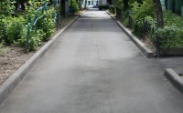 кв.м2,02.Установка фонарных столбов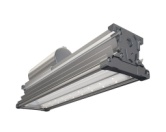 ед.25,03.Установка скамеек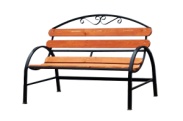 ед.15,04.Установка урн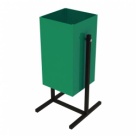 ед.7,0№ п/пНаименование работ по благоустройству с визуализациейЕд. 
измеренияСтоимость, не более, тыс.руб.12341.Оборудование детских и (или) спортивных площадок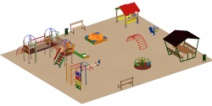 комплекс195,02.Оборудование автомобильных парковок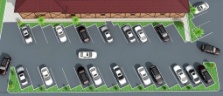 кв.м2,53.Озеленение территорий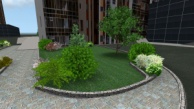 кв.м0,5ГодИсточник финансированияИсточник финансированияИсточник финансированияИсточник финансированияИсточник финансированияГодобластной бюджетфедеральный 
бюджетбюджет 
Валдайского городского поселениявнебюджетные средствавсего1234562020-----2021--- --2022-----ВСЕГО-----№ п/пНаименование 
целевого показателя программыЕдиница измеренияБазовое значение целевого показателяЗначение целевого показателя по годамЗначение целевого показателя по годамЗначение целевого показателя по годам№ п/пНаименование 
целевого показателя программыЕдиница измеренияБазовое значение целевого показателя20202021202212345671.Муниципальная программа «Формирование законопослушного поведения участников дорожного движения на территории Валдайского муниципального района на 2020-2022 года»Муниципальная программа «Формирование законопослушного поведения участников дорожного движения на территории Валдайского муниципального района на 2020-2022 года»Муниципальная программа «Формирование законопослушного поведения участников дорожного движения на территории Валдайского муниципального района на 2020-2022 года»Муниципальная программа «Формирование законопослушного поведения участников дорожного движения на территории Валдайского муниципального района на 2020-2022 года»Муниципальная программа «Формирование законопослушного поведения участников дорожного движения на территории Валдайского муниципального района на 2020-2022 года»Муниципальная программа «Формирование законопослушного поведения участников дорожного движения на территории Валдайского муниципального района на 2020-2022 года»1.1.Сокращение числа пострадавших и погибших в результате ДТТ, %%2424,52525,31.2.Количество проведенных мероприятий по повышению качества обучения безопасному поведению на дорогах в образовательных учрежденияхшт.66661.3.Информирование граждан через СМИ о безопасном поведении на дорогахраз в год02331.4.Количество поведенных мероприятий по профилактике безопасности дорожного движенияшт.6666№ п/пНаименование 
мероприятияОтветственные исполнителиСроки исполненияЦелевой показатель (номер целевого показателя из перечня целевых показателей программы)Целевой показатель (номер целевого показателя из перечня целевых показателей программы)Источник финансированияОбъем финансирования по годам 
(тыс. руб.)Объем финансирования по годам 
(тыс. руб.)Объем финансирования по годам 
(тыс. руб.)№ п/пНаименование 
мероприятияОтветственные исполнителиСроки исполненияЦелевой показатель (номер целевого показателя из перечня целевых показателей программы)Целевой показатель (номер целевого показателя из перечня целевых показателей программы)Источник финансирования20202021202212345567891.Задача 1. Совершенствование системы пропаганды с целью формирования негативного отношения к правонарушениям в сфере дорожного движенияЗадача 1. Совершенствование системы пропаганды с целью формирования негативного отношения к правонарушениям в сфере дорожного движенияЗадача 1. Совершенствование системы пропаганды с целью формирования негативного отношения к правонарушениям в сфере дорожного движенияЗадача 1. Совершенствование системы пропаганды с целью формирования негативного отношения к правонарушениям в сфере дорожного движенияЗадача 1. Совершенствование системы пропаганды с целью формирования негативного отношения к правонарушениям в сфере дорожного движенияЗадача 1. Совершенствование системы пропаганды с целью формирования негативного отношения к правонарушениям в сфере дорожного движенияЗадача 1. Совершенствование системы пропаганды с целью формирования негативного отношения к правонарушениям в сфере дорожного движенияЗадача 1. Совершенствование системы пропаганды с целью формирования негативного отношения к правонарушениям в сфере дорожного движенияЗадача 1. Совершенствование системы пропаганды с целью формирования негативного отношения к правонарушениям в сфере дорожного движения1.1.Организация и проведение профилактического мероприятия «Внимание – дети!» (проведение в образовательных учреждениях тематических классных часов по вопросам профилактики ДТТ, «уроков безопасности» в начале и конце учебного года, перед началом каникул, проведение в образовательных учреждениях ежедневных «минуток безопасности» на последних уроках, проведение профилактических бесед с детьми о необходимости соблюдения правил дорожного движения (далее ПДД), проведение в образовательных учреждениях конкурсов, викторин, игр, направленных на обучение детей правилам безопасного поведения на улицах и дорогах, вовлечение обучающихся в образовательных учреждений в деятельность по профилактике и предупреждению ДТТ, включая развитие отрядов юных инспекторов движения)ОГИБДДобразовательные учреждениямай-июнь 2020-2022 годов1.1, 1.2, 1.41.1, 1.2, 1.40001.2.Вовлечение родительской общественности в мероприятия по обучению детей основам правил дорожного движения и привитию им навыков безопасного поведения на дорогах («Родительский дорожный патруль»)ОГИБДДкомитет образованияв течение учебного года1.1, 1.2, 1.41.1, 1.2, 1.40001.3.Организация и проведение мероприятий, посвященных Всемирному дню памяти жертв дорожно-транспортных происшествий (17 ноября), организация и проведение муниципального этапа областного конкурса среди педагогов, родителей и детей образовательных учреждений, реализующих образовательную программу дошкольного образования,  «Дорожная азбука», проведение муниципального этапа областного фестиваля «Дорожная безопасность», Организация и проведение муниципального конкурса юных инспекторов движения «Безопасное колесо»ОГИБДДобразовательные учрежденияв течение учебного года1.2, 1.41.2, 1.40001.4.Размещение материалов по профилактике ДТТ в средствах массовой информации, в информационно-телекоммуникационной сети «Интернет»ОГИБДДкомитет ЖКХв течение учебного года1.31.30002.Задача 2. Формирование у детей навыков безопасного поведения на дорогахЗадача 2. Формирование у детей навыков безопасного поведения на дорогахЗадача 2. Формирование у детей навыков безопасного поведения на дорогахЗадача 2. Формирование у детей навыков безопасного поведения на дорогахЗадача 2. Формирование у детей навыков безопасного поведения на дорогахЗадача 2. Формирование у детей навыков безопасного поведения на дорогахЗадача 2. Формирование у детей навыков безопасного поведения на дорогахЗадача 2. Формирование у детей навыков безопасного поведения на дорогахЗадача 2. Формирование у детей навыков безопасного поведения на дорогах2.1.Проведение рабочих встреч по вопросам взаимодействия сотрудников подразделений ГИБДД с лицами, ответственными за работу по профилактике дорожной безопасности, организация инструктажей обучающихся и педагогических работников о правилах безопасного поведения на улицах и дорогах при проведении мероприятий.ОГИБДДобразовательные учрежденияв течение учебного года1.1 – 1.40002.2.Организация проведения в образовательных учреждениях родительских собраний и иных мероприятий, направленных на просвещение родителей (законных представителей) обучающихся по вопросам обучения детей основам правил дорожного движения, обеспечения безопасности детей при перевозках в транспортных средствах, использование световозвращающих элементов, планирования безопасных пешеходных маршрутов, правил (особенностей) передвижения детей на велосипедах, самокатах и других современных средств передвиженияОГИБДДобразовательные учрежденияв течение учебного года1.1, 1.2, 1.40002.3.Размещение материалов по профилактике ДТТ на официальных сайтах комитета образования, образовательных учрежденияхкомитет образования, образовательные учрежденияв течение учебного года1.30003.Задача 3. Повышение культуры вождения и совершенствование организации движения транспорта и пешеходов на территории Валдайского муниципального района и совершенствование системы профилактики дорожно-транспортного травматизмаЗадача 3. Повышение культуры вождения и совершенствование организации движения транспорта и пешеходов на территории Валдайского муниципального района и совершенствование системы профилактики дорожно-транспортного травматизмаЗадача 3. Повышение культуры вождения и совершенствование организации движения транспорта и пешеходов на территории Валдайского муниципального района и совершенствование системы профилактики дорожно-транспортного травматизмаЗадача 3. Повышение культуры вождения и совершенствование организации движения транспорта и пешеходов на территории Валдайского муниципального района и совершенствование системы профилактики дорожно-транспортного травматизмаЗадача 3. Повышение культуры вождения и совершенствование организации движения транспорта и пешеходов на территории Валдайского муниципального района и совершенствование системы профилактики дорожно-транспортного травматизмаЗадача 3. Повышение культуры вождения и совершенствование организации движения транспорта и пешеходов на территории Валдайского муниципального района и совершенствование системы профилактики дорожно-транспортного травматизмаЗадача 3. Повышение культуры вождения и совершенствование организации движения транспорта и пешеходов на территории Валдайского муниципального района и совершенствование системы профилактики дорожно-транспортного травматизмаЗадача 3. Повышение культуры вождения и совершенствование организации движения транспорта и пешеходов на территории Валдайского муниципального района и совершенствование системы профилактики дорожно-транспортного травматизмаЗадача 3. Повышение культуры вождения и совершенствование организации движения транспорта и пешеходов на территории Валдайского муниципального района и совершенствование системы профилактики дорожно-транспортного травматизма3.1.Организация и проведение совместной приемки организаций, осуществляющих образовательную деятельность к началу нового учебного годакомитет образования,ОГИБДДкомитет ЖКХдо 01 сентября1.2.0003.2.Обеспечение ведения паспортов дорожной безопасности  общеобразовательных учреждениях, размещение схем безопасного пути «дом-школа-дом» в общеобразовательных учреждениях, оформление в образовательных учреждениях «Уголков дорожной безопасности».ОГИБДДобразовательные учрежденияв течение учебного года1.2.0003.3.Рассмотрение вопросов организации работы по профилактике ДДТТ на педагогических советах, комиссиях по БДД, совещаниях, семинарах.ОГИБДД комитет образования,комитет ЖКХв течение учебного года1.30003.4.Информирование о состоянии детского дорожно-транспортного травматизма (далее – ДДТТ) с указанием причин и условий, способствующих совершению ДТП с участием детейОГИБДДежеквартально1.3000Регистрационный номер маршрута в реестреПорядковый номер маршрутаНаименование маршрутаНаименование перевозчикаПорядок посадки и высадки пассажировВид регулярных перевозокНаименование улиц и автомобильных дорог по которым предполагается движениеНаименование промежуточных остановочных пунктовПротяженность маршрута, кмДата начала осуществления перевозокВалдайский районВалдайский районВалдайский районВалдайский районВалдайский районВалдайский районВалдайский районВалдайский районВалдайский районВалдайский районМ02.1.1101Валдай — КостковоООО «Транс-Н» только в установленных остановочных пунктахпригородныйМ10 , внутрирайонные III категорииВалдай, Станки, Перекресток, пов. Старое село, пов. Ватцы, Сопки, Соколово, Приозерный,  Брод,  Лучки,  Серганиха, Костково39,201.11.2017М02.1.2103Валдай — Большое УклейноООО «Валдайское АТП» только в установленных остановочных пунктахпригородныйвнутрирайонные III категорииВалдай, Большое Уклейно36январь 2004 годаМ02.1.3104Валдай — ДворецООО «Транс-Н» только в установленных остановочных пунктахпригородныйМ10 , внутрирайонные III категорииВалдай, Миронеги, Нем. Гора, Миронушка, Яжелбицы 1, Варницы, Пестово, Загорье, Угриво , Дворец40,501.11.2017М02.1.4104АВалдай — Загорье ООО «Транс-Н» только в установленных остановочных пунктахпригородныйМ10 , внутрирайонные III категорииВалдай, Миронеги, Нем. Гора, Миронушка, Яжелбицы 1, Варницы, Пестово, Загорье33,701.11.2017М02.1.5104 БДворец - МоисеевичиООО «Транс-Н» только в установленных остановочных пунктахпригородный внутрирайонные III категорииДворец, Паршино, Моисеевичи10,801.11.2017М02.1.6105Валдай — СемёновщинаООО «Валдайское АТП» только в установленных остановочных пунктахпригородныйМ10, внутрирайонные III категорииВалдай, Семеновщина43январь 2004 годаМ02.1.7106Валдай — ВыползовоООО «Транс-Н» только в установленных остановочных пунктахпригородныйМ10, внутрирайонные III категорииВалдай, Добывалово, Ст.Ситенка, Н.Ситенка,  Рядчино, Едрово1, Едрово2, Гостиница, Выползово35,201.11.2017М02.1.8107 Валдай — РощиноООО «Транс-Н»только в установленных остановочных пунктахпригородныйвнутрирайонные III категорииВалдай, Станки,  Рощино14,801.11.2017М02.1.9108Валдай — ШуяООО «Валдайское АТП» только в установленных остановочных пунктахпригородныйМ10, внутрирайонные III категорииВалдай, Шуя16,1январь 2004 годаМ02.1.10109Валдай — "Нерцы"ООО «Транс-Н» только в установленных остановочных пунктахпригородныйвнутрирайонные III категорииВалдай, Станки, Ящерово, Нерцы12,801.11.2017М02.1.11110Валдай — НовотроицыООО «Транс-Н» только в установленных остановочных пунктахпригородныйвнутрирайонные III категорииВалдай, Новотроицы21,301.11.2017М02.1.12110 А Новотроицы - Валдай ООО «Транс-Н» только в установленных остановочных пунктахпригородныйвнутрирайонные III категорииНовотроицы,Валдай,38,601.11.2017М02.1.13112Валдай-ЯжелбицыООО «Валдайское АТП»только в установленных остановочных пунктахпригородныйМ10Валдай, Миронеги, Нем. Гора, Миронушка, Яжелбицы 1, Яжелбицы 218,9январь 2004 годаМ02.1.14117Валдай-Короцко 1ООО «Транс-Н» только в установленных остановочных пунктахпригородныйвнутрирайонные III категорииВалдай, Короцко 111,701.11.2017М02.1.15117АВалдай-Короцко 2ООО «Транс-Н»  только в установленных остановочных пунктахпригородныйвнутрирайонные III категорииВалдай,  Короцко 1, Короцко 213,501.11.2017М02.1.16117БВалдай- БорООО «Транс-Н» только в установленных остановочных пунктахпригородныйвнутрирайонные III категорииВалдай,  Короцко 1, Короцко 2, Бор 15,101.11.2017М02.1.17117ВВалдай- ГагриноООО «Транс-Н» только в установленных остановочных пунктахпригородныйвнутрирайонные III категорииВалдай,  Короцко 1, Короцко 2, Бор, Гагрино21,101.11.2017М02.1.18118Валдай — Ижицы- КузнецовкаООО «Транс-Н» только в установленных остановочных пунктахпригородныйМ10Валдай, Миронеги, Нем. Гора, Миронушка, Яжелбицы 1, Яжелбицы 2, Ижицы, Киселевка, Кузнецовка31,401.11.2017М02.1.19142Валдай — ОвинчищеООО «Транс-Н» только в установленных остановочных пунктахпригородныйМ10, внутрирайонные III категорииВалдай, Овинчище5,301.11.2017М02.1.20176Валдай-  ПодольскаяООО «Транс-Н» только в установленных остановочных пунктахпригородныйМ10, внутрирайонные III категорииВалдай, Миронеги, Нем. Гора, Миронушка, Яжелбицы 1,Поломять, Сосницы, Кувизино, Лутовенка, Гостевщина, Дубровка, Любница, Семеновщина, Копейник, Язвище, Подольская4801.11.2017М02.1.21176 БПодольская — Большое ЗамошьеООО «Транс-Н»  только в установленных остановочных пунктахпригородный внутрирайонные III категорииПольская, Сухая Нива, Кириловщина, Мирохны, Домаши, Большое Замошье23,901.11.2017М02.1.22176 АПодольская — ЗаборовьеООО «Транс-Н» только в установленных остановочных пунктахпригородный внутрирайонные III категорииПольская, Сухая Нива, Кириловщина, Мирохны, Домаши, Большое Замошье, Добрилово, Соснино, Заборовье36,801.11.2017М02.1.23180Валдай — ЕрмошкиноООО «Транс-Н» только в установленных остановочных пунктахпригородныйМ10, внутрирайонные III категорииВалдай, Миронеги, Нем. Гора, Миронушка, Яжелбицы 1,Поломять, Сосницы, Кувизино, Лутовенка, Гостевщина, Дубровка, Любница, Горка,  Ермошкино48,801.11.2017М02.1.24184Валдай — СтаринаООО «Транс-Н» только в установленных остановочных пунктахпригородныйМ10, внутрирайонные III категорииВалдай, Добывалово,Харитониха, Наволок, Старина33,901.11.2017М02.1.25184 АСтарина — Сухая ВетошьООО «Транс-Н» только в установленных остановочных пунктахпригородныйвнутрирайонные III категорииСтарина, Ванютино, Старово, Ванютино, Бель, Речка, Новинка, Красилово, Макарово, Сухая Ветошь41,401.11.2017М02.1.26184 БСухая Ветошь —  Старина ( с заездом в Плав)ООО «Транс-Н» только в установленных остановочных пунктахпригородныйвнутрирайонные III категорииСухая Ветошь, Макарово, Семенова гора, Плав, Семенова гора, Красилово, Новинка,  Речка, Бель, Ванютино, Старово, Ванютино , Старина4701.11.2017М02.1.27111Валдай- МиронушкаООО «Транс-Н» только в установленных остановочных пунктахпригородныйвнутрирайонные III категорииВалдай, Выскодно, Миронушка12,201.11.2017М02.1.28160Едрово - ВалдайИП Щукин А.С.только в установленных остановочных пунктахпригородныйТрасса М10 Москва - С.Петербургс.Едрово 1, с.Едрово 2, с.Едрово 3, д.Новая Ситенка 1, д.Новая Ситенка 2, д.Старая Ситенка,  д.Добывалово 1, д.Добывалово 2, с.Зимогорье, Пр.Советский, Пл.Свободы, пр.Комсомольский, ул.Совхозная, ул.Песчаная2731.03.2005М02.1.29150Ивантеево - Валдай ИП Зайцев В.А.только в установленных остановочных пунктахпригородный--3001.01.2017М02.1.30100Валдай - Иверский монастырь ООО «Транс-Н» только в установленных остановочных пунктахпригородный--11,402.09.2019М02.1.31104ВВалдай — ЗагорьеООО «Транс-Н» только в установленных остановочных пунктахпригородныйвнутрирайонные III категорииВалдай, Миронеги, Борцово, Еремина Гора, Пестово, Загорье16,501.10.2019Городское сообщениеГородское сообщениеГородское сообщениеГородское сообщениеГородское сообщениеГородское сообщениеГородское сообщениеГородское сообщениеГородское сообщениеГородское сообщениеМ02.2.11городООО «Транс-Н» на установленных остановочных пунктахгородскойдорога II категории-7,41.01.2004М02.2.22городООО «Транс-Н» на установленных остановочных пунктахгородскойдорога II категории-5,31.01.2004М02.2.33городООО «Транс-Н» на установленных остановочных пунктахгородскойдорога II категории-7,51.01.2004Регистрационный номер маршрута в реестреПорядковый номер маршрута(ОМ)Особо малый(С)Средний(Б) Большой(М) МалыйСуммаЭкологический классВалдайский районВалдайский районВалдайский районВалдайский районВалдайский районВалдайский районВалдайский районВалдайский районМ02.1.110111не установленоМ02.1.210311евро 3М02.1.310411не установленоМ02.1.4104А11не установленоМ02.1.5104 Б11не установленоМ02.1.610511евро 3М02.1.710611не установленоМ02.1.8107 11не установленоМ02.1.910811евро 3М02.1.1010911не установленоМ02.1.1111011не установленоМ02.1.12110 А 11не установленоМ02.1.1311211евро 3М02.1.1411711не установленоМ02.1.15117А11не установленоМ02.1.16117Б11не установленоМ02.1.17117В11не установленоМ02.1.1811811не установленоМ02.1.1914211не установленоМ02.1.2017611не установленоМ02.1.21176 Б11не установленоМ02.1.22176 А11не установленоМ02.1.2318011не установленоМ02.1.2418411не установленоМ02.1.25184 А11не установленоМ02.1.26184 Б11не установленоМ02.1.2711111не установленоМ02.1.2816011евро 3, 4 М02.1.2915011не установленоМ02.1.30100не установленоМ02.1.31104В11не установленоГородское сообщениеГородское сообщениеГородское сообщениеГородское сообщениеГородское сообщениеГородское сообщениеГородское сообщениеГородское сообщениеРегистрационный номер маршрута в реестреПорядковый номер маршрутаОМСБМСуммаэкологический классМ02.2.1111евро 3М02.2.2211евро 3М02.2.3311евро 3Регистрационный номер маршрута в реестреПорядковый номер маршрута согласно паспортуНаименование перевозчика (Ф.И.О.)Фактический адрес перевозчика 
(только для юридических лиц)Валдайский районВалдайский районВалдайский районВалдайский районМ02.1.1101ООО "ТРАНС-Н"175400 г. Валдай, ул. Чехова д.15М02.1.2103ООО « Валдайское АТП»175400 г. Валдай, ул. Чехова д.15М02.1.3104ООО "ТРАНС-Н"175400 г. Валдай, ул. Чехова д.15М02.1.4104АООО "ТРАНС-Н"175400 г. Валдай, ул. Чехова д.15М02.1.5104 БООО "ТРАНС-Н"175400 г. Валдай, ул. Чехова д.15М02.1.6105ООО « Валдайское АТП»175400 г. Валдай, ул. Чехова д.15М02.1.7106ООО "ТРАНС-Н"175400 г. Валдай, ул. Чехова д.15М02.1.8107 ООО "ТРАНС-Н"175400 г. Валдай, ул. Чехова д.15М02.1.9108ООО « Валдайское АТП»175400 г. Валдай, ул. Чехова д.15М02.1.10109ООО "ТРАНС-Н"175400 г. Валдай, ул. Чехова д.15М02.1.11110ООО "ТРАНС-Н"175400 г. Валдай, ул. Чехова д.15М02.1.12110 А ООО "ТРАНС-Н"175400 г. Валдай, ул. Чехова д.15М02.1.13112ООО « Валдайское АТП»175400 г. Валдай, ул. Чехова д.15М02.1.14117ООО "ТРАНС-Н"175400 г. Валдай, ул. Чехова д.15М02.1.15117АООО "ТРАНС-Н"175400 г. Валдай, ул. Чехова д.15М02.1.16117БООО "ТРАНС-Н"175400 г. Валдай, ул. Чехова д.15М02.1.17117ВООО "ТРАНС-Н"175400 г. Валдай, ул. Чехова д.15М02.1.18118ООО "ТРАНС-Н"175400 г. Валдай, ул. Чехова д.15М02.1.19142ООО "ТРАНС-Н"175400 г. Валдай, ул. Чехова д.15М02.1.20176ООО "ТРАНС-Н"175400 г. Валдай, ул. Чехова д.15М02.1.21176 БООО "ТРАНС-Н"175400 г. Валдай, ул. Чехова д.15М02.1.22176 АООО "ТРАНС-Н"175400 г. Валдай, ул. Чехова д.15М02.1.23180ООО "ТРАНС-Н"175400 г. Валдай, ул. Чехова д.15М02.1.24184ООО "ТРАНС-Н"175400 г. Валдай, ул. Чехова д.15М02.1.25184 АООО "ТРАНС-Н"175400 г. Валдай, ул. Чехова д.15М02.1.26184 БООО "ТРАНС-Н"175400 г. Валдай, ул. Чехова д.15М02.1.27111ООО "ТРАНС-Н"175400 г. Валдай, ул. Чехова д.15М02.1.28160ИП Щукин А.С.175429 с.Едрово ул. Гражданская д.3 М02.1.29150ИП Зайцев Вячеслав Анатольевич175425 Новгородская область Валдайский р-н д. Ивантеево ул.Озерная д.5 кв.27М02.1.30100ООО "ТРАНС-Н"175400 г. Валдай, ул. Чехова д.15М02.1.31104ВООО "ТРАНС-Н"175400 г. Валдай, ул. Чехова д.15Городское сообщениеГородское сообщениеГородское сообщениеГородское сообщениеМ02.2.11ООО «Транс-Н»175400 г. Валдай, ул. Чехова д.15М02.2.22ООО « Валдайское АТП»175400 г. Валдай, ул. Чехова д.15М02.2.33ООО « Валдайское АТП»175400 г. Валдай, ул. Чехова д.15Регистрационный номер маршрута в реестреНаименование маршрутаПорядковый номер маршрутаОстановочные пункты (начальный, промежуточные, конечный)Дни отправления в прямом  направлении (зимний сезон)Время отправления рейсов в прямом направлении (зимний сезон)Дни отправления в обратном направлении (зимний сезон)Время отправления рейсов в обратном направлении (зимний сезон)Дни отправления в прямом направлении (летний сезон)Время отправления рейсов в прямом направлении (летний сезон)Дни отправления в обратном направлении (летний сезон)Время отправления рейсов в обратном направлении (летний сезон)Период действия летнего расписания            (с ….по ….)Валдайский районВалдайский районВалдайский районВалдайский районВалдайский районВалдайский районВалдайский районВалдайский районВалдайский районВалдайский районВалдайский районВалдайский районВалдайский районМ02.1.1Валдай — Костково101Валдай, Станки, Перекресток, 
пов. Старое село, пов. Ватцы, 
Сопки, Соколово, Приозерный,  Брод,  Лучки,  Серганиха, 
Костковопонедельник, среда, суббота7:50, 14:00 понедельник, среда, суббота8:50, 15:00понедельник, среда, суббота7:50, 14:00 понедельник, среда, суббота8:50, 15:00годовойМ02.1.2Валдай — Большое Уклейно103Валдай, Большое Уклейно---------М02.1.3Валдай — Дворец104Валдай, Миронеги, Нем. Гора, Миронушка, Яжелбицы 1, Варницы, Пестово, Загорье, Угриво , Дворецежедневно6:10, 15:30ежедневно7:30, 16:40ежедневно6:10, 15:30ежедневно7:30, 16:40годовойМ02.1.4Валдай — Загорье 104АВалдай, Миронеги, Нем. Гора, Миронушка, Яжелбицы 1, Варницы, Пестово, Загорьепонедельник, вторник, среда, четверг, пятница, суббота11:00понедельник, вторник, среда, четверг, пятница, суббота12:00понедельник, вторник, среда, четверг, пятница, суббота11:00понедельник, вторник, среда, четверг, пятница, суббота12:00годовойМ02.1.4Валдай — Загорье 104АВалдай, Миронеги, Нем. Гора, Миронушка, Яжелбицы 1, Варницы, Пестово, Загорьепонедельник, вторник, среда, четверг, пятница18:15понедельник, вторник, среда, четверг, пятница19:00понедельник, вторник, среда, четверг, пятница18:15понедельник, вторник, среда, четверг, пятница19:00годовойМ02.1.5Дворец – Моисеевичи104 БДворец, Паршино, Моисеевичипятница7:20, 16:30пятница7:25, 16:35пятница7:20, 16:30пятница7:25, 16:35годовойМ02.1.6Валдай — Семёновщина105Валдай, Семеновщина---------М02.1.7Валдай — Выползово106Валдай, Добывалово, Ст.Ситенка, Н.Ситенка,  Рядчино, Едрово1, Едрово2, Гостиница, Выползовоежедневно5:30, 6:50, 13:10, 15:15, 16:45ежедневно6:15, 8:00, 14:10, 16:15, 16:30ежедневно5:30, 6:50, 13:10, 15:15, 15:45ежедневно6:15, 8:00, 14:10, 16:15, 16:30годовойМ02.1.7Валдай — Выползово106Валдай, Добывалово, Ст.Ситенка, Н.Ситенка,  Рядчино, Едрово1, Едрово2, Гостиница, Выползовопонедельник, вторник, среда, четверг, пятница17:30понедельник, вторник, среда, четверг, пятница18:35понедельник, вторник, среда, четверг, пятница17:30понедельник, вторник, среда, четверг, пятница18:35годовойМ02.1.8Валдай — Рощино107 Валдай, Станки,  Рощиноежедневно6:40,110:00, 14:00, 17:20 ежедневно7:10, 10:30, 14:30, 17:50ежедневно6:40,110:00, 14:00, 17:20 ежедневно7:10, 10:30, 14:30, 17:50годовойМ02.1.9Валдай — Шуя108Валдай, Шуя---------М02.1.10Валдай — «Нерцы»109Валдай, Станки, Ящерово, Нерцыпонедельник, вторник, среда, четверг, пятницапонедельник, вторник, среда, четверг, пятницапонедельник, вторник, среда, четверг, пятница8:00, 14:00, 17:40, 21:00понедельник, вторник, среда, четверг, пятница8:30, 14:30, 18:10, 21:30с 01.05 по 31.10М02.1.10Валдай — «Нерцы»109Валдай, Станки, Ящерово, Нерцысуббота, воскресеньесуббота, воскресеньесуббота, воскресенье8:00, 14:00, 17:40, 20:00суббота, воскресенье8:30, 14:30, 18:10, 21:30с 01.05 по 31.10М02.1.11Валдай — Новотроицы110Валдай, Новотроицысреда7:00, 14:40 среда-среда7:00, 14:40 среда-годовойМ02.1.12Новотроицы – Валдай 110 А Новотроицы,Валдай,среда8:10, 15:50среда-среда8:10, 15:50среда-годовойМ02.1.13Валдай-Яжелбицы112Валдай, Миронеги, Нем. Гора, Миронушка, Яжелбицы 1, Яжелбицы 2---------М02.1.14Валдай-Короцко 1117Валдай, Короцко 1понедельник, вторник, среда, четверг, пятница, суббота10:25, 12:10понедельник, вторник, среда, четверг, пятница, суббота10:45, 12:40понедельник, вторник, среда, четверг, пятница, суббота10:25, 12:10понедельник, вторник, среда, четверг, пятница, суббота10:45, 12:40годовойМ02.1.14Валдай-Короцко 1117Валдай, Короцко 1понедельник, вторник, среда, четверг, пятница17:50понедельник, вторник, среда, четверг, пятница18:20 понедельник, вторник, среда, четверг, пятница17:50понедельник, вторник, среда, четверг, пятница18:20 годовойМ02.1.14Валдай-Короцко 1117Валдай, Короцко 1понедельник, вторник, среда, четверг15:45понедельник, вторник, среда, четверг16:15понедельник, вторник, среда, четверг15:45понедельник, вторник, среда, четверг16:15годовойМ02.1.15Валдай-Короцко 2117АВалдай, Короцко 1, Короцко 2понедельник, среда, четверг, пятница, суббота, воскресенье14:20 понедельник, среда, четверг, пятница, суббота, воскресенье15:00понедельник, среда, четверг, пятница, суббота, воскресенье14:20понедельник, среда, четверг, пятница, суббота, воскресенье15:00годовойМ02.1.16Валдай- Бор117БВалдай, Короцко 1, Короцко 2, Бор понедельник, вторник, среда, четверг, пятница6:40понедельник, вторник, среда, четверг, пятница7:15понедельник, вторник, среда, четверг, пятница6:40понедельник, вторник, среда, четверг, пятница7:15годовойМ02.1.16Валдай- Бор117БВалдай, Короцко 1, Короцко 2, Бор понедельник, среда, четверг, пятница, суббота, воскресенье8:00понедельник, среда, четверг, пятница, суббота, воскресенье8:50 понедельник, среда, четверг, пятница, суббота, воскресенье8:00понедельник, среда, четверг, пятница, суббота, воскресенье8:50 годовойМ02.1.17Валдай- Гагрино117ВВалдай,  Короцко 1, Короцко 2, Бор, Гагриновторник8:00, 14:20вторник8:45, 15:00вторник8:00, 14:20вторник8:45, 15:00годовойМ02.1.18Валдай — Ижицы- Кузнецовка118Валдай, Миронеги, Нем. Гора, Миронушка, Яжелбицы 1, Яжелбицы 2, Ижицы, Киселевка, Кузнецовкапонедельник, вторник, среда, четверг, пятница6:20понедельник, вторник, среда, четверг, пятница7:05понедельник, вторник, среда, четверг, пятница6:20понедельник, вторник, среда, четверг, пятница7:05годовойМ02.1.18Валдай — Ижицы- Кузнецовка118Валдай, Миронеги, Нем. Гора, Миронушка, Яжелбицы 1, Яжелбицы 2, Ижицы, Киселевка, Кузнецовкапонедельник, вторник, среда, четверг, пятница, суббота13:00понедельник, вторник, среда, четверг, пятница, суббота13:50понедельник, вторник, среда, четверг, пятница, суббота13:00понедельник, вторник, среда, четверг, пятница, суббота13:50годовойМ02.1.19Валдай — Овинчище142Валдай, 
Овинчищеежедневно-ежедневно-ежедневно8:00, 10:00, 14:00, 18:15, 20:50ежедневно8:20, 10:20, 14:20, 18:35, 21:10с 01.05 по 31.10М02.1.20Валдай-  Подольская176Валдай, Миронеги, Нем. Гора, Миронушка, Яжелбицы 1,Поломять, Сосницы, Кувизино, Лутовенка, Гостевщина, Дубровка, Любница, Семеновщина, Копейник, Язвище, Подольскаяежедневно5:10, 17:15ежедневно7:25, 19:15ежедневно5:10, 17:15ежедневно7:25, 19:15годовойМ02.1.21Подольская — Большое Замошье176 БПольская, Сухая Нива, Кириловщина, Мирохны, Домаши, Большое Замошьепонедельник, среда, пятница, воскресенье (кроме 1-ой и 3-ей среды месяца)6:15, 18:15понедельник, среда, пятница, воскресенье (кроме 1-ой и 3-ей среды месяца)6:55, 18:55понедельник, среда, пятница, воскресенье (кроме 1-ой и 3-ей среды месяца)6:15, 18:15понедельник, среда, пятница, воскресенье (кроме 1-ой и 3-ей среды месяца)6:55, 18:55годовойМ02.1.22Подольская — Заборовье176 АПольская, Сухая Нива, Кириловщина, Мирохны, Домаши, Большое Замошье, Добрилово, Соснино, Заборовье1-ая и 3 – тья среда месяца6:15, 18:15 1-ая и 3 – тья среда месяца6:45, 18:45 1-ая и 3 – тья среда месяца6:15, 18:15 1-ая и 3 – тья среда месяца6:45, 18:45годовойМ02.1.23Валдай — Ермошкино180Валдай, Миронеги, Нем. Гора, Миронушка, Яжелбицы 1,Поломять, Сосницы, Кувизино, Лутовенка, Гостевщина, Дубровка, Любница, Горка,  Ермошкинопятница7:00, 15:30пятница8:30, 17:00пятница7:00, 15:30пятница8:30, 17:00годовойМ02.1.23Валдай — Ермошкино180Валдай, Миронеги, Нем. Гора, Миронушка, Яжелбицы 1,Поломять, Сосницы, Кувизино, Лутовенка, Гостевщина, Дубровка, Любница, Горка,  Ермошкинопонедельник5:45, 14:00 понедельник7:15, 15:30понедельник5:45, 14:00 понедельник7:15, 15:30годовойМ02.1.24Валдай — Старина184Валдай, Добывалово,Харитониха, Наволок, Старинасуббота-суббота-суббота6:00суббота9:30 c 1.05 по 31.10М02.1.24Валдай — Старина184Валдай, Добывалово,Харитониха, Наволок, Старинасуббота, воскресенье -суббота, воскресенье -суббота, воскресенье 16:00суббота, воскресенье 19:30 c 1.05 по 31.10М02.1.24Валдай — Старина184Валдай, Добывалово,Харитониха, Наволок, Стариначетверг5:30, 16:00четверг9:10, 19:30четверг5:30, 16:00четверг9:10, 19:30годовойМ02.1.25Старина — Сухая Ветошь184 АСтарина, Ванютино, Старово, Ванютино, Бель, Речка, Новинка, Красилово, Макарово, Сухая Ветошьсуббота-суббота-суббота6:50суббота-c 1.05 по 31.10М02.1.25Старина — Сухая Ветошь184 АСтарина, Ванютино, Старово, Ванютино, Бель, Речка, Новинка, Красилово, Макарово, Сухая Ветошьсуббота, воскресенье -суббота, воскресенье -суббота, воскресенье 16:50суббота, воскресенье -c 1.05 по 31.10М02.1.25Старина — Сухая Ветошь184 АСтарина, Ванютино, Старово, Ванютино, Бель, Речка, Новинка, Красилово, Макарово, Сухая Ветошьчетверг6:20, 16:50четверг-четверг6:20, 16:50четверг-годовойМ02.1.26Сухая Ветошь —  Старина ( с заездом в Плав)184 БСухая Ветошь, Макарово, Семенова гора, Плав, Семенова гора, Красилово, Новинка,  Речка, Бель, Ванютино, Старово, Ванютино, Старинасуббота-суббота-суббота8:20суббота-c 1.05 по 31.10М02.1.26Сухая Ветошь —  Старина ( с заездом в Плав)184 БСухая Ветошь, Макарово, Семенова гора, Плав, Семенова гора, Красилово, Новинка,  Речка, Бель, Ванютино, Старово, Ванютино, Старинасуббота, воскресенье -суббота, воскресенье -суббота, воскресенье 18:20суббота, воскресенье -c 1.05 по 31.10М02.1.26Сухая Ветошь —  Старина ( с заездом в Плав)184 БСухая Ветошь, Макарово, Семенова гора, Плав, Семенова гора, Красилово, Новинка,  Речка, Бель, Ванютино, Старово, Ванютино, Стариначетверг7:50, 18:20четверг-четверг7:50, 18:20четверг-годовойМ02.1.27Валдай- Миронушка111Валдай, Выскодно, Миронушкаежедневно-ежедневно-ежедневно9:00, 13:00, 17:30, 20:00ежедневно9:20, 13:20, 17:50, 20:30c 1.05 по 31.10М02.1.28Едрово – Валдай160с.Едрово 1, с.Едрово 2, с.Едрово 3, д.Новая Ситенка 1, д.Новая Ситенка 2, д.Старая Ситенка,  д.Добывалово 1, д.Добывалово 2, с.Зимогорье, Пр.Советский, Пл.Свободы, пр.Комсомольский, ул.Совхозная, ул.Песчанаяпонедельник, вторник, среда, четверг, пятница7:15, 9:15, 11:10, 13:05, понедельник, вторник, среда, четверг, пятница8:20,10:00, 12:00, 14:00понедельник, вторник, среда, четверг, пятница7:15, 9:15, 11:10, 13:05, понедельник, вторник, среда, четверг, пятница8:20,10:00, 12:00, 14:00годовойМ02.1.28Едрово – Валдай160с.Едрово 1, с.Едрово 2, с.Едрово 3, д.Новая Ситенка 1, д.Новая Ситенка 2, д.Старая Ситенка,  д.Добывалово 1, д.Добывалово 2, с.Зимогорье, Пр.Советский, Пл.Свободы, пр.Комсомольский, ул.Совхозная, ул.Песчанаясуббота9:00, 10:35, 11:45, 13:10суббота10:00, 11:15, 12:20, 14:00суббота9:00, 10:35, 11:45, 13:10суббота10:00, 11:15, 12:20, 14:00годовойМ02.1.29Ивантеево – Валдай150Ивантеево, 
Валдайпонедельник, вторник, среда, четверг, пятница, суббота 6:40понедельник, вторник, среда, четверг, пятница, суббота 9:10понедельник, вторник, среда, четверг, пятница, суббота 6:40понедельник, вторник, среда, четверг, пятница, суббота 9:10годовойМ02.1.29Ивантеево – Валдай150Ивантеево, 
Валдайпонедельник, вторник, среда, четверг, пятница8:40, 14:40понедельник, вторник, среда, четверг, пятница10:50, 17:00понедельник, вторник, среда, четверг, пятница8:40, 14:40понедельник, вторник, среда, четверг, пятница10:50, 17:00годовойМ02.1.29Ивантеево – Валдай150Ивантеево, 
Валдайсуббота14:40суббота17:00суббота14:40суббота17:00годовойМ02.1.30Валдай – Иверский монастырь100-воскресенье 8:30, 11:00, 13:00воскресенье 9:00, 12:00, 13:30воскресенье 8:30, 11:00, 13:00воскресенье 9:00, 12:00, 13:30годовой-М02.1.31Валдай-Загорье104ВВалдай, Миронеги, Борцово, Еремина Гора, Пестово, Загорьесреда9:0013:00среда 9:3013:00среда 9:3013:00среда9:3013:00с 01.05-01.10   Городское сообщениеГородское сообщениеГородское сообщениеГородское сообщениеГородское сообщениеГородское сообщениеГородское сообщениеГородское сообщениеГородское сообщениеГородское сообщениеГородское сообщениеГородское сообщениеГородское сообщениеМ02.2.1город1городежедневно6:55, 7:10, 7:35, 8:00, 8:25, 8:50, 9:15, 10:55, 11:45, 12:05, 12:35, 12:55, 13:25, 13:45, 14:15, 15:05, 15:50, 16:40, 17:05, 17:30, 17:55, 18:20, 18:45, 19:35, 20:25ежедневно7:15, 7:40, 8:05, 8:30, 8:55, 9:45, 10:35, 11:25, 11:45, 12:15, 12:35, 13:05, 13:25,13:55, 14:45, 15:30, 16:20, 16:45, 17:10, 17:35, 18:00, 18:25, 19:15, 20:05, 20:55ежедневно6:55, 7:10, 7:35, 8:00, 8:25, 8:50, 9:15, 10:55, 11:45, 12:05, 12:35, 12:55, 13:25, 13:45, 14:15, 15:05, 15:50, 16:40, 17:05, 17:30, 17:55, 18:20, 18:45, 19:35, 20:25ежедневно, 7:15, 7:40, 8:05, 8:30, 8:55, 9:45, 10:35, 11:25, 11:45, 12:15, 12:35, 13:05, 13:25,13:55, 14:45, 15:30, 16:20, 16:45, 17:10, 17:35, 18:00, 18:25, 19:15, 20:05, 20:55годовойМ02.2.1город1городпонедельник, вторник, среда, четверг, пятница6:55, 7:35, 8:25, 9:15, 12:05, 12:55, 13:45, 15:50, 16:40, 17:30, 18:20понедельник, вторник, среда, четверг, пятница7:15, 8:05, 8:55, 9:45, 11:45, 12:35, 13:25, 15:30, 16:20, 17:10, 18:00понедельник, вторник, среда, четверг, пятница6:55, 7:35, 8:25, 9:15, 12:05, 12:55, 13:45, 15:50, 16:40, 17:30, 18:20понедельник, вторник, среда, четверг, пятница7:15, 8:05, 8:55, 9:45, 11:45, 12:35, 13:25, 15:30, 16:20, 17:10, 18:00годовойМ02.2.2город2городежедневно7:20, 8:10, 8:50, 9:45, 11:30, 12:10, 13:00, 13:55, 15:45, 16:25, 17:20, 18:05ежедневно7:55, 8:35, 9:30, 10:10, 11:15, 11:55, 12:45, 13:40, 15:30, 16:10, 17:05, 17:55ежедневно7:20, 8:10, 8:50, 9:45, 11:30, 12:10, 13:00, 13:55, 15:45, 16:25, 17:20, 18:05ежедневно7:55, 8:35, 9:30, 10:10, 11:15, 11:55, 12:45, 13:40, 15:30, 16:10, 17:05, 17:55годовойМ02.2.2город2городежедневно7:20, 8:10, 8:50, 9:45, 11:30, 12:10, 13:00, 13:55, 15:45, 16:25, 17:20, 18:05ежедневно7:55, 8:35, 9:30, 10:10, 11:15, 11:55, 12:45, 13:40, 15:30, 16:10, 17:05, 17:55ежедневно7:20, 8:10, 8:50, 9:45, 11:30, 12:10, 13:00, 13:55, 15:45, 16:25, 17:20, 18:05ежедневно7:55, 8:35, 9:30, 10:10, 11:15, 11:55, 12:45, 13:40, 15:30, 16:10, 17:05, 17:55годовойМ02.2.3город3город---------№ п/пМуниципальные маршрутыСрок заключения муниципального контракта1231.Муниципальные маршруты Валдайского муниципального районадо 30 марта 2020 года2.Муниципальные маршруты Валдайского городского поселениядо 30 ноября 2020 годаГодИсточник финансированияИсточник финансированияИсточник финансированияИсточник финансированияИсточник финансированияГодрайонный 
бюджетобластной 
бюджетбюджеты поселенийвнебюджетные
средствавсего201623 761,80624 115,4150,0-28 027,2062201719 075,729164 998,79787150,0-24 224,52703201823 797,480394 962,52387150,0-28910,00426201922 490,171744 928,19446979,8150 000,0178398,16620202022 010,620295426,1150,0250 000,0277586,72029202120 713,826850150,0100 000,0120863,82685202218 813,826850150,0018963,82685ВСЕГО150663,4614824431,01621879,8500 000,0676974,27768Приложениек постановлению Администрации муниципального районаот 18.02.2020 № 257№ п/пНаименование 
мероприятияНаименование 
мероприятияИсполнительИсполнительСрок 
реализацииСрок 
реализацииЦелевой показатель   
(номер целевого показателя из паспорта  муниципальной программы)Источник финансированияОбъем финансирования по годам (тыс. руб.)Объем финансирования по годам (тыс. руб.)Объем финансирования по годам (тыс. руб.)Объем финансирования по годам (тыс. руб.)Объем финансирования по годам (тыс. руб.)Объем финансирования по годам (тыс. руб.)Объем финансирования по годам (тыс. руб.)Объем финансирования по годам (тыс. руб.)Объем финансирования по годам (тыс. руб.)Объем финансирования по годам (тыс. руб.)Объем финансирования по годам (тыс. руб.)№ п/пНаименование 
мероприятияНаименование 
мероприятияИсполнительИсполнительСрок 
реализацииСрок 
реализацииЦелевой показатель   
(номер целевого показателя из паспорта  муниципальной программы)Источник финансирования20162017201720182018201920192020202120222022122334456788991010111213131. Развитие физической культуры и массового спорта на территории района1. Развитие физической культуры и массового спорта на территории района1. Развитие физической культуры и массового спорта на территории района1. Развитие физической культуры и массового спорта на территории района1. Развитие физической культуры и массового спорта на территории района1. Развитие физической культуры и массового спорта на территории района1. Развитие физической культуры и массового спорта на территории района1. Развитие физической культуры и массового спорта на территории района1. Развитие физической культуры и массового спорта на территории района1. Развитие физической культуры и массового спорта на территории района1. Развитие физической культуры и массового спорта на территории района1. Развитие физической культуры и массового спорта на территории района1. Развитие физической культуры и массового спорта на территории района1. Развитие физической культуры и массового спорта на территории района1. Развитие физической культуры и массового спорта на территории района1. Развитие физической культуры и массового спорта на территории района1. Развитие физической культуры и массового спорта на территории района1. Развитие физической культуры и массового спорта на территории района1. Развитие физической культуры и массового спорта на территории района1. Развитие физической культуры и массового спорта на территории района1.1.Обеспечение условий для развития на территории поселения физической культуры и массового спорта, организация проведения официальных физкультурно-оздоровительных и спортивных мероприятий поселенияОбеспечение условий для развития на территории поселения физической культуры и массового спорта, организация проведения официальных физкультурно-оздоровительных и спортивных мероприятий поселенияотдел по ФКиСотдел по ФКиС2016-2022 годы2016-2022 годы1.1.1, 1.1.2, 1.1.3бюджет Валдайского городского поселения150150150150150529,95529,951501501501501.2.Организация и проведение спортивно-массовых и физкультурных мероприятий с людьми с ограниченными возможностямиОрганизация и проведение спортивно-массовых и физкультурных мероприятий с людьми с ограниченными возможностямиотдел по ФКиС, МАУ «СШ» и МАУ «ФСЦ»отдел по ФКиС, МАУ «СШ» и МАУ «ФСЦ»2016-2022 годы2016-2022 годы1.1.4бюджет муниципального района10101010101010101010101.3.Освещение на страницах местной газеты информации о спортивно-массовых мероприятиях, проводимых в Валдайском районе, пропаганда ЗОЖ, оформление стендов, наглядной агитацииОсвещение на страницах местной газеты информации о спортивно-массовых мероприятиях, проводимых в Валдайском районе, пропаганда ЗОЖ, оформление стендов, наглядной агитацииотдел по ФКиС, МАУ «СШ»и МАУ «ФСЦ»отдел по ФКиС, МАУ «СШ»и МАУ «ФСЦ»2016-2022 годы2016-2022 годы1.1.11.1.21.1.3-----------1.4.Организация дней открытых дверей с вовлечением подростков, относящихся к категории трудных, с привлечением СМИОрганизация дней открытых дверей с вовлечением подростков, относящихся к категории трудных, с привлечением СМИотдел по ФКиСотдел по ФКиС2016-2022 годы2016-2022 годы1.1.11.1.21.1.3-----------2. Сохранение и развитие инфраструктуры отрасли физической культуры и спорта2. Сохранение и развитие инфраструктуры отрасли физической культуры и спорта2. Сохранение и развитие инфраструктуры отрасли физической культуры и спорта2. Сохранение и развитие инфраструктуры отрасли физической культуры и спорта2. Сохранение и развитие инфраструктуры отрасли физической культуры и спорта2. Сохранение и развитие инфраструктуры отрасли физической культуры и спорта2. Сохранение и развитие инфраструктуры отрасли физической культуры и спорта2. Сохранение и развитие инфраструктуры отрасли физической культуры и спорта2. Сохранение и развитие инфраструктуры отрасли физической культуры и спорта2. Сохранение и развитие инфраструктуры отрасли физической культуры и спорта2. Сохранение и развитие инфраструктуры отрасли физической культуры и спорта2. Сохранение и развитие инфраструктуры отрасли физической культуры и спорта2. Сохранение и развитие инфраструктуры отрасли физической культуры и спорта2. Сохранение и развитие инфраструктуры отрасли физической культуры и спорта2. Сохранение и развитие инфраструктуры отрасли физической культуры и спорта2. Сохранение и развитие инфраструктуры отрасли физической культуры и спорта2. Сохранение и развитие инфраструктуры отрасли физической культуры и спорта2. Сохранение и развитие инфраструктуры отрасли физической культуры и спорта2. Сохранение и развитие инфраструктуры отрасли физической культуры и спорта2. Сохранение и развитие инфраструктуры отрасли физической культуры и спорта2.1.Приобретение спортивного инвентаря и оборудования для организации проведения физкультурно-массовых и спортивных мероприятийотдел по ФКиС, МАУ «СШ» и МАУ «ФСЦ»отдел по ФКиС, МАУ «СШ» и МАУ «ФСЦ»отдел по ФКиС, МАУ «СШ» и МАУ «ФСЦ»2016-2022 годы2016-2022 годы1.1.11.1.21.1.3бюджет муниципального района10101010101010101010102.1.Приобретение спортивного инвентаря и оборудования для организации проведения физкультурно-массовых и спортивных мероприятийотдел по ФКиС, МАУ «СШ» и МАУ «ФСЦ»отдел по ФКиС, МАУ «СШ» и МАУ «ФСЦ»отдел по ФКиС, МАУ «СШ» и МАУ «ФСЦ»2016-2022 годы2016-2022 годы1.1.11.1.21.1.3бюджет Валдайского городского поселения------449,85----2.2.Содержание, строительство, ремонт и реконструкция спортивных объектов, установка уличных тренажёровотдел по ФКиС, МАУ «СШ»и МАУ «ФСЦ»отдел по ФКиС, МАУ «СШ»и МАУ «ФСЦ»отдел по ФКиС, МАУ «СШ»и МАУ «ФСЦ»2016-2022 годы2016-2022 годы1.2.1областной бюджетбюджет муниципального районавнебюджетные средства100----150000-1663,0250000-1900,0100000--2.3.Предоставление субсидии из областного и муниципального бюджетов Муниципальному автономному учреждению «Физкультурно-спортивный центр» на выполнение муниципального заданияПогашение кредиторской задолженности за по страховым взносам во внебюджетные фонды и уплата пенейСофинансирование расходов субсидии по техническому оснащению спортивных объектов МАУ «ФСЦ».Субсидия по техническому оснащению спортивных объектов МАУ «ФСЦ»МАУ «ФСЦ»МАУ «ФСЦ»МАУ «ФСЦ»2016-2022 годы2016-2022 годы1.1.11.1.21.1.32.1.12.2.2бюджет муниципального районаобластной бюджетбюджет муниципального районаобластной бюджет17 259,20623 313,717 259,20623 313,712 316,040444023,57108422,5673812 316,040444023,57108422,5673816787,190343 972,42458658,2159516787,190343 972,42458658,2159514530,148544665,9240237,42997100,0300,013690,104314774,512496,50431012496,50431012496,5043103. Развитие спорта и системы подготовки спортивного резерва на территории района3. Развитие спорта и системы подготовки спортивного резерва на территории района3. Развитие спорта и системы подготовки спортивного резерва на территории района3. Развитие спорта и системы подготовки спортивного резерва на территории района3. Развитие спорта и системы подготовки спортивного резерва на территории района3. Развитие спорта и системы подготовки спортивного резерва на территории района3. Развитие спорта и системы подготовки спортивного резерва на территории района3. Развитие спорта и системы подготовки спортивного резерва на территории района3. Развитие спорта и системы подготовки спортивного резерва на территории района3. Развитие спорта и системы подготовки спортивного резерва на территории района3. Развитие спорта и системы подготовки спортивного резерва на территории района3. Развитие спорта и системы подготовки спортивного резерва на территории района3. Развитие спорта и системы подготовки спортивного резерва на территории района3. Развитие спорта и системы подготовки спортивного резерва на территории района3. Развитие спорта и системы подготовки спортивного резерва на территории района3. Развитие спорта и системы подготовки спортивного резерва на территории района3. Развитие спорта и системы подготовки спортивного резерва на территории района3. Развитие спорта и системы подготовки спортивного резерва на территории района3. Развитие спорта и системы подготовки спортивного резерва на территории района3. Развитие спорта и системы подготовки спортивного резерва на территории района3.1Предоставление субсидии из областного и муниципального бюджетов Муниципальному автономному учреждению «Спортивная школа» на выполнение муниципального заданияПогашение кредиторской задолженности за по страховым взносам во внебюджетные фонды и коммунальным услугамПредоставление субсидии из областного и муниципального бюджетов Муниципальному автономному учреждению «Спортивная школа» на выполнение муниципального заданияПогашение кредиторской задолженности за по страховым взносам во внебюджетные фонды и коммунальным услугамМАУ «СШ»МАУ «СШ»МАУ «СШ»2016-2022 годы2.1.12.2.23.1.1бюджет муниципального районаобластной бюджет6 332,6701,75848,2975,22679368,921345848,2975,22679368,921345848,2975,22679368,921345917,64491990,09929314,429195917,64491990,09929314,429196340,19323747,170446360,32254651,66197,3225406197,3225406197,3225403.2.Организация участия сборных команд муниципального района по разным видам спорта в официальных спортивных мероприятиях Организация участия сборных команд муниципального района по разным видам спорта в официальных спортивных мероприятиях отдел по ФК и С, МАУ «СШ»отдел по ФК и С, МАУ «СШ»отдел по ФК и С, МАУ «СШ»2016-2022 годы2.1.12.2.23.1.1бюджет муниципального района150100100100100100565,0277,193441001001004. Развитие отрасли физической культуры и спорта4. Развитие отрасли физической культуры и спорта4. Развитие отрасли физической культуры и спорта4. Развитие отрасли физической культуры и спорта4. Развитие отрасли физической культуры и спорта4. Развитие отрасли физической культуры и спорта4. Развитие отрасли физической культуры и спорта4. Развитие отрасли физической культуры и спорта4. Развитие отрасли физической культуры и спорта4. Развитие отрасли физической культуры и спорта4. Развитие отрасли физической культуры и спорта4. Развитие отрасли физической культуры и спорта4. Развитие отрасли физической культуры и спорта4. Развитие отрасли физической культуры и спорта4. Развитие отрасли физической культуры и спорта4. Развитие отрасли физической культуры и спорта4. Развитие отрасли физической культуры и спорта4. Развитие отрасли физической культуры и спорта4. Развитие отрасли физической культуры и спорта4. Развитие отрасли физической культуры и спорта4.1.Организация участия в семинарах тренеров, спортивных судей и специалистов, работающих в сфере физической культуры и спортаОрганизация участия в семинарах тренеров, спортивных судей и специалистов, работающих в сфере физической культуры и спортаотдел по ФКиС, МАУ «СШ»2016-2022 годы2016-2022 годы2016-2022 годы3.1.1-----------4.2.Повышение квалификации, переподготовка тренеров, специалистов, работающих в сфере физической культуры и спортаПовышение квалификации, переподготовка тренеров, специалистов, работающих в сфере физической культуры и спортаотдел по ФКиС, МАУ «СШ»2016-2022 годы2016-2022 годы2016-2022 годы3.1.1-----112,5112,5----Итого по Программе:Итого по Программе:28 027,206224224,5270324224,5270328910,0042628910,00426178398,16620178398,16620277586,72029120863,82685120863,8268518963,82685Информационное сообщение…………………………………………………………………………………………………………………………………………..1Информационное сообщение…………………………………………………………………………………………………………………………………………..1Техническая ошибка……………………………………………………………………………………………………………………………………………………...1-6Нормативная документацияПостановление Администрация Валдайского муниципального района от 10.02.2020 № 201 «О присвоении звания «Лучший трудовой коллектив Валдайского района 2019 года»………………………………………………………………………………………………………………………….6Постановление Администрация Валдайского муниципального района от 13.02.2020 № 229 «Об утверждении муниципальной программы «Формирование законопослушного поведения участников дорожного движения на территории Валдайского муниципального района на 2020-2022 годы»…………………………………………………………………………………………………………………………………………………………………6-8Постановление Администрация Валдайского муниципального района от 14.02.2020 № 234 «О проведении общественных обсуждений предварительных материалов по оценке воздействия на окружающую среду намечаемой хозяйственной деятельности ООО «Газпром связь», связанной с реализацией проекта «Отвод ВОЛС газопровода «Ямал – Европа» на участке Торжок – Санкт-Петербург» (Этапы 4, 5) в границах особо охраняемых природных территорий Валдайского района Новгородской области»………………………………………………………………….8-9Постановление Администрация Валдайского муниципального района от 14.02.2020 № 236 «Об утверждении реестра муниципальных маршрутов регулярных перевозок пассажиров и багажа на территории Валдайского муниципального района, Валдайского городского поселения»9-14Постановление Администрация Валдайского муниципального района от 14.02.2020 № 237 «Об утверждении Порядка внесения сведений об изменении вида регулярных перевозок пассажиров и багажа, осуществляемых автомобильным транспортом общего пользования по муниципальным маршрутам регулярных перевозок на территории Валдайского муниципального района, Валдайского городского поселения, в реестр муниципальных маршрутов регулярных перевозок»………………………………………………………………………………………………………………14-15Постановление Администрация Валдайского муниципального района от 14.02.2020 № 238 «Об утверждении документа планирования регулярных перевозок пассажиров и багажа автомобильным транспортом между поселениями в границах Валдайского муниципального района, в границах городского и сельских поселений Валдайского муниципального района Новгородской области»……………………………………………15Постановление Администрация Валдайского муниципального района от 14.02.2020 № 242 «О присвоении звания «Лучший по профессии Валдайского района 2019 года»……………………………………………………………………………………………………………………………………….15-16Постановление Администрация Валдайского муниципального района от 18.02.2020 № 252 «О признании утратившим силу постановления Администрации Валдайского муниципального района от 09.10.2019 № 1738»……………………………………………………………………………….16Постановление Администрация Валдайского муниципального района от 18.02.2020 № 253 «О внесении изменения в состав комиссии по жилищным вопросам»…………………………………………………………………………………………………………………………………………………….16Постановление Администрация Валдайского муниципального района от 18.02.2020 № 255 «О внесении изменений в постановление Администрации Валдайского муниципального района от 29.12.2017 № 2793»………………………………………………………………………………………..16-17Постановление Администрация Валдайского муниципального района от 18.02.2020 № 256 «О внесении изменений в постановление Администрации Валдайского муниципального района от 29.12.2017 № 2764»…………………………………………………………………………………………17Постановление Администрация Валдайского муниципального района от 18.02.2020 № 257 «О внесении изменений в муниципальную программу «Развитие физической культуры и спорта в Валдайском муниципальном районе на 2016-2022 годы»………………………………………..17-19Постановление Администрация Валдайского муниципального района от 18.02.2020 № 258 «О внесении изменений в административный регламент предоставления муниципальной услуги по выдаче градостроительных планов земельных участков на территории Валдайского муниципального района»……………………………………………………………………………………………………………………………………………………...19